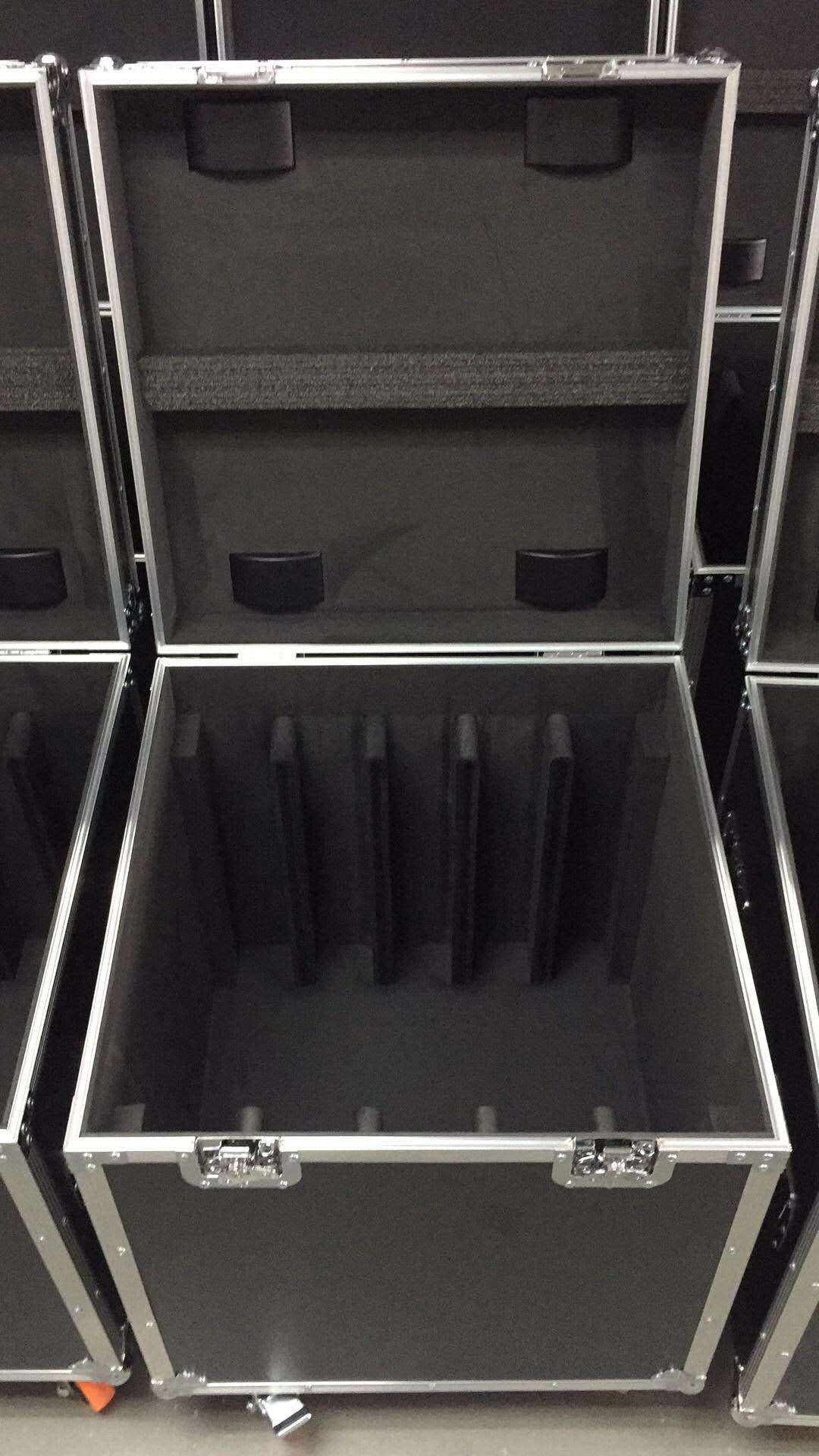 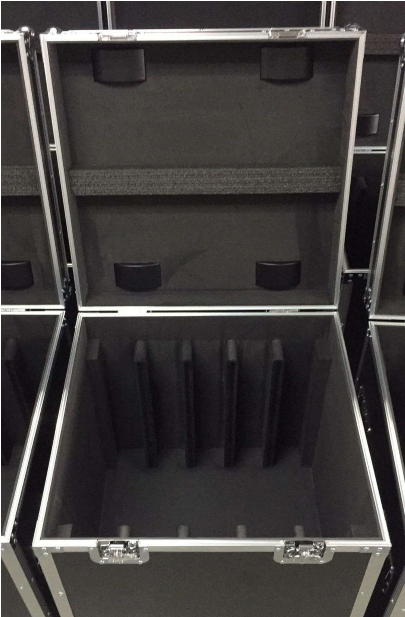 500X500H500X500H500X500H500X500H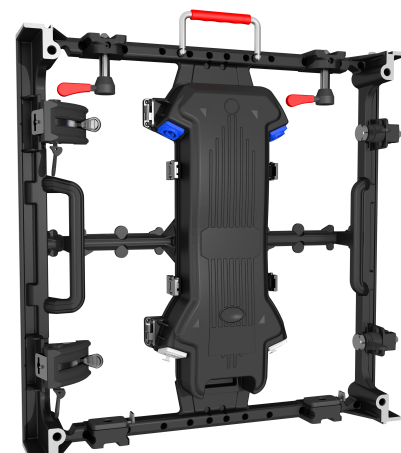 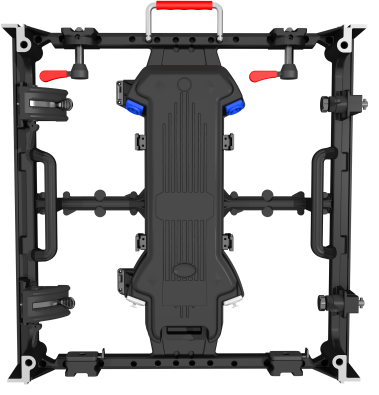 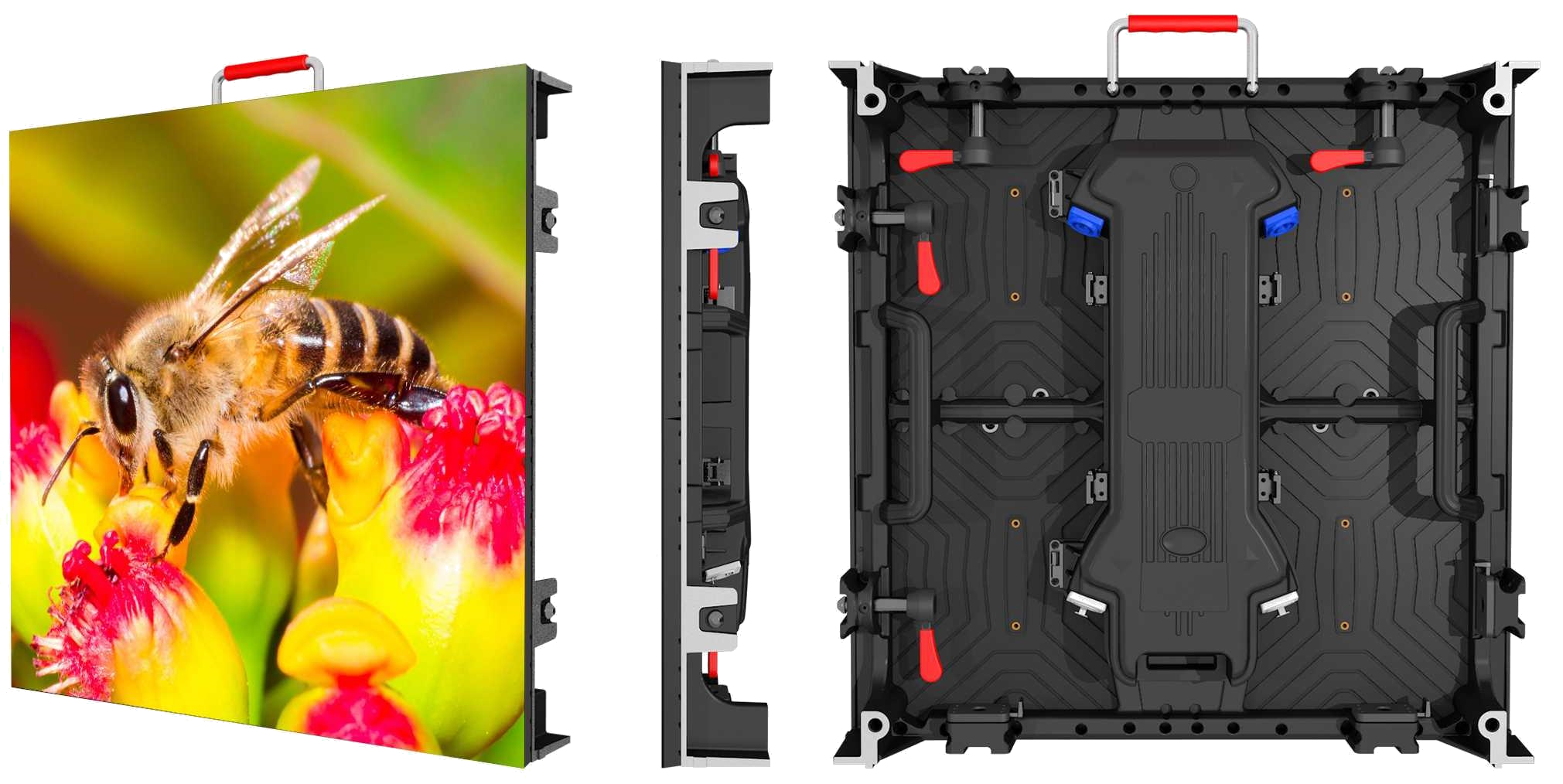 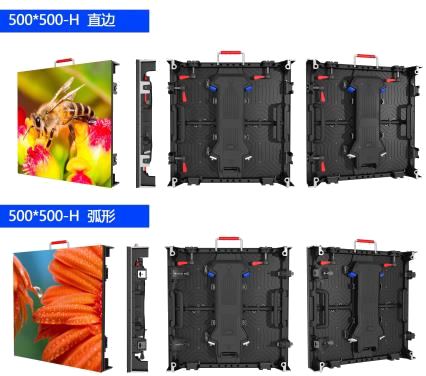 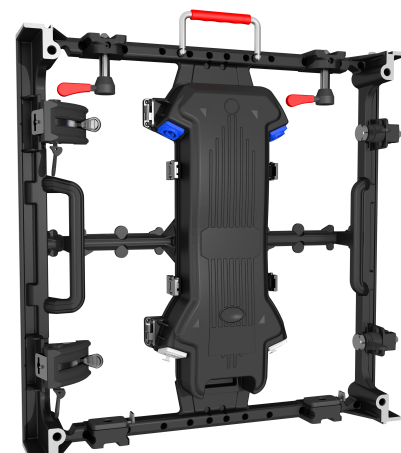 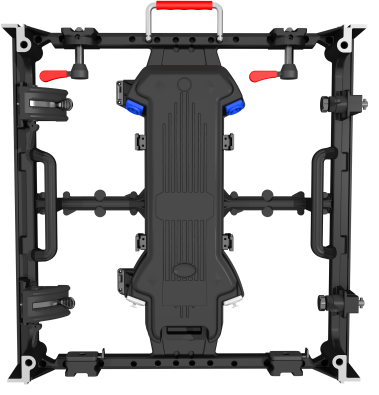 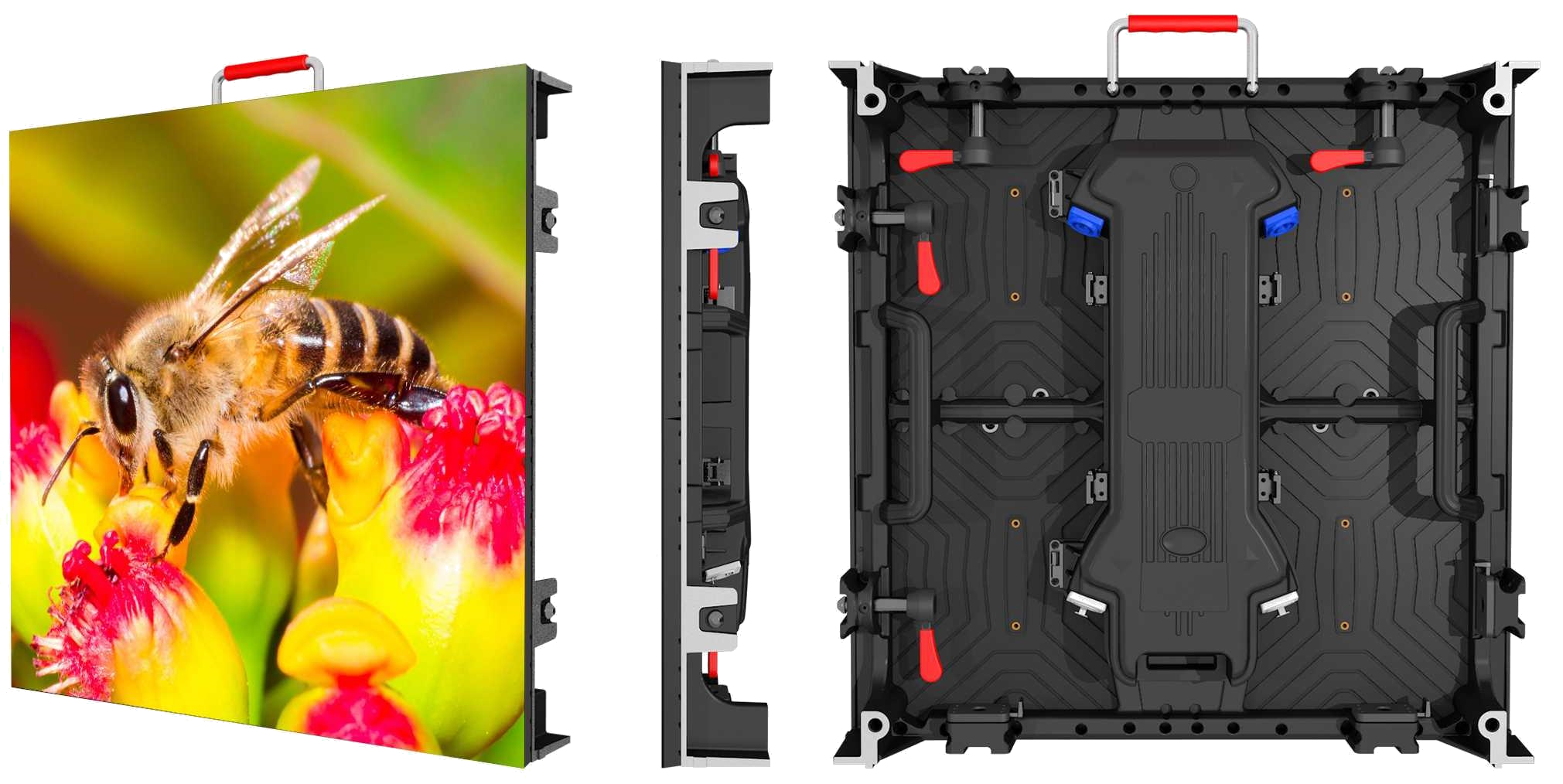 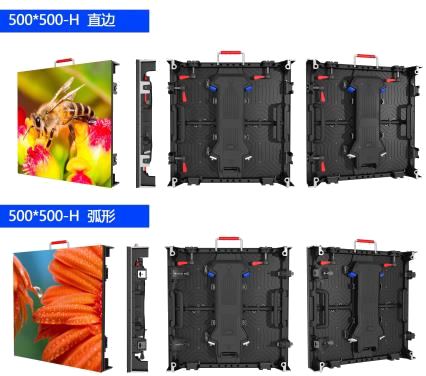 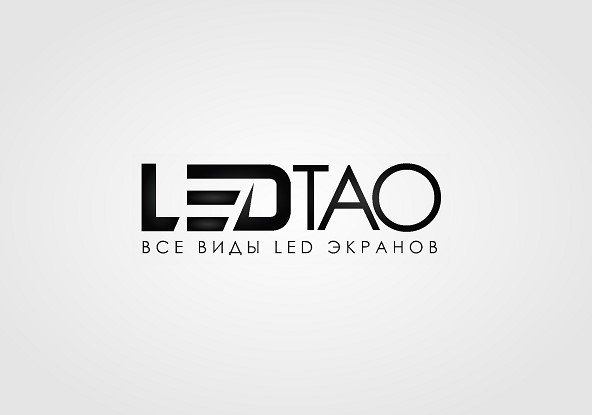 конектор токканектор UTPсветовой индикатор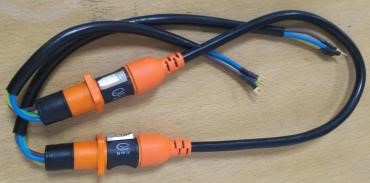 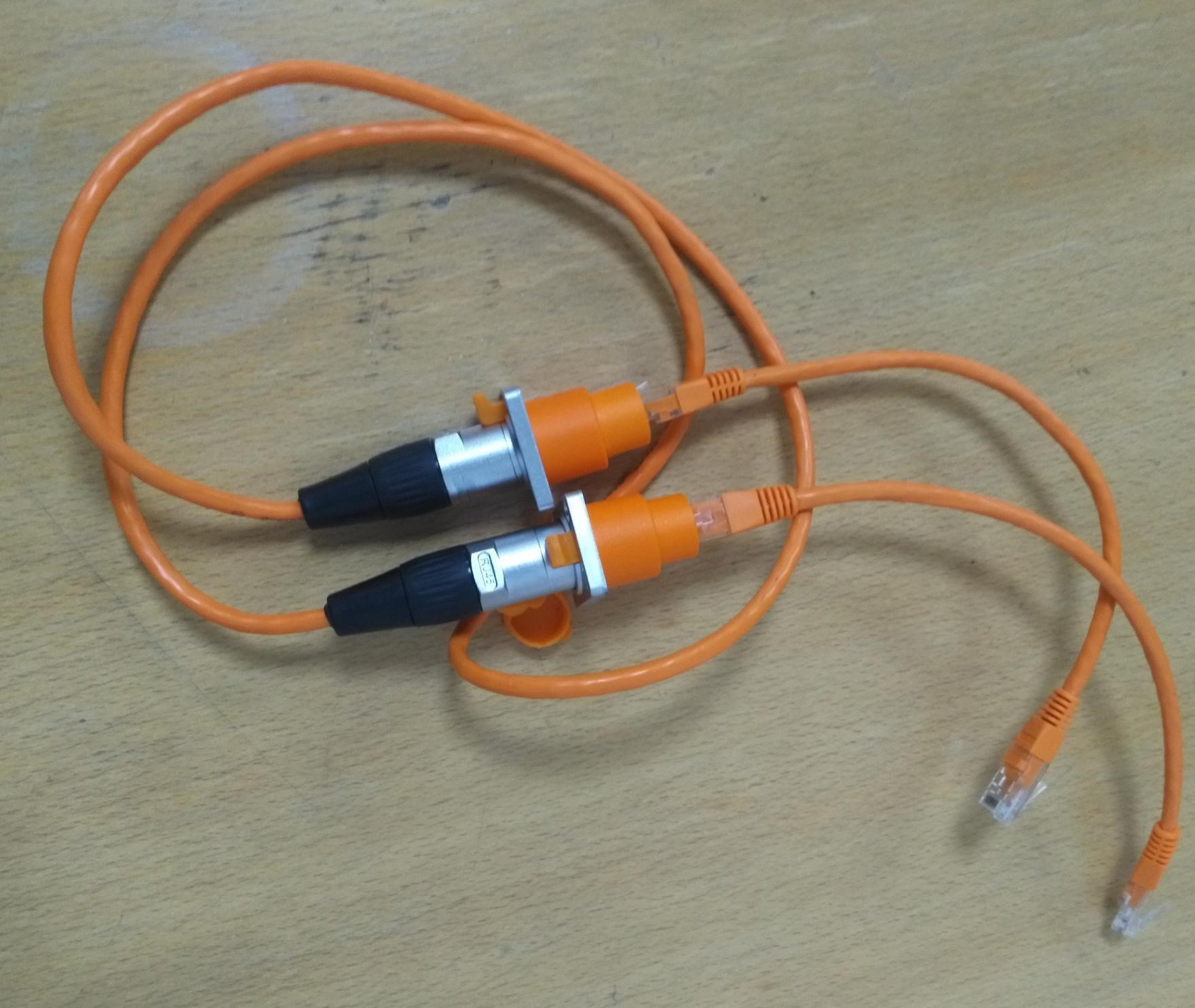 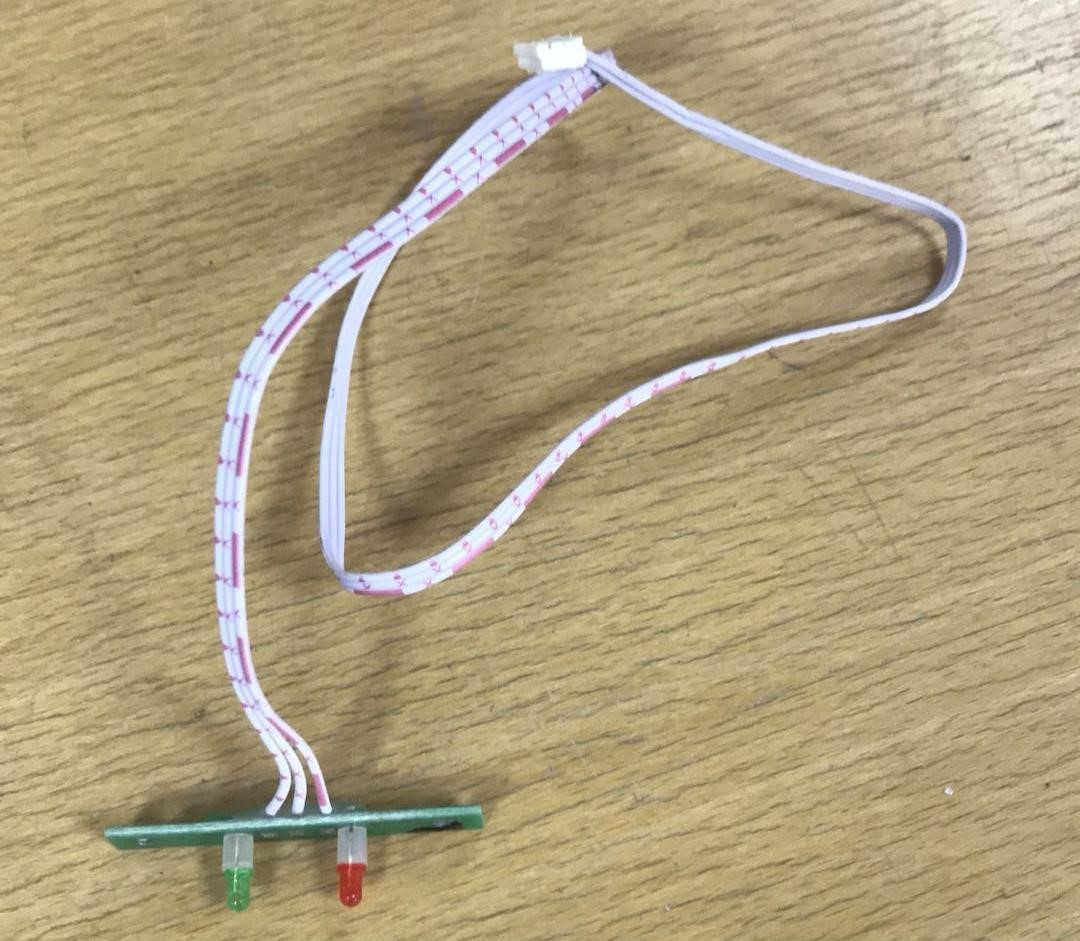 ценаценаindooroutdoorкабинет73$/шт75$/штконектор ток14$канектор UTP14$световой индикатор1$кайс 1-5150$ 645*563*740MM -26KGкайс 1-6158$755*563*740MM -29KGкайс 1-7177$865*563*740MM -32KGкайс 1-8191$975*563*740MM -35KGмодуль размер 250*250 мм  250*250 мм  250*250 мм  модуль стандартP2.976 P3.91,P4.81P2.976 P3.91,P4.81P2.976 P3.91,P4.811000X500-H1000X500-H1000X500-H1000X500-H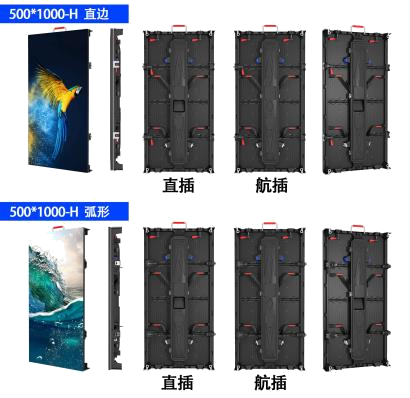 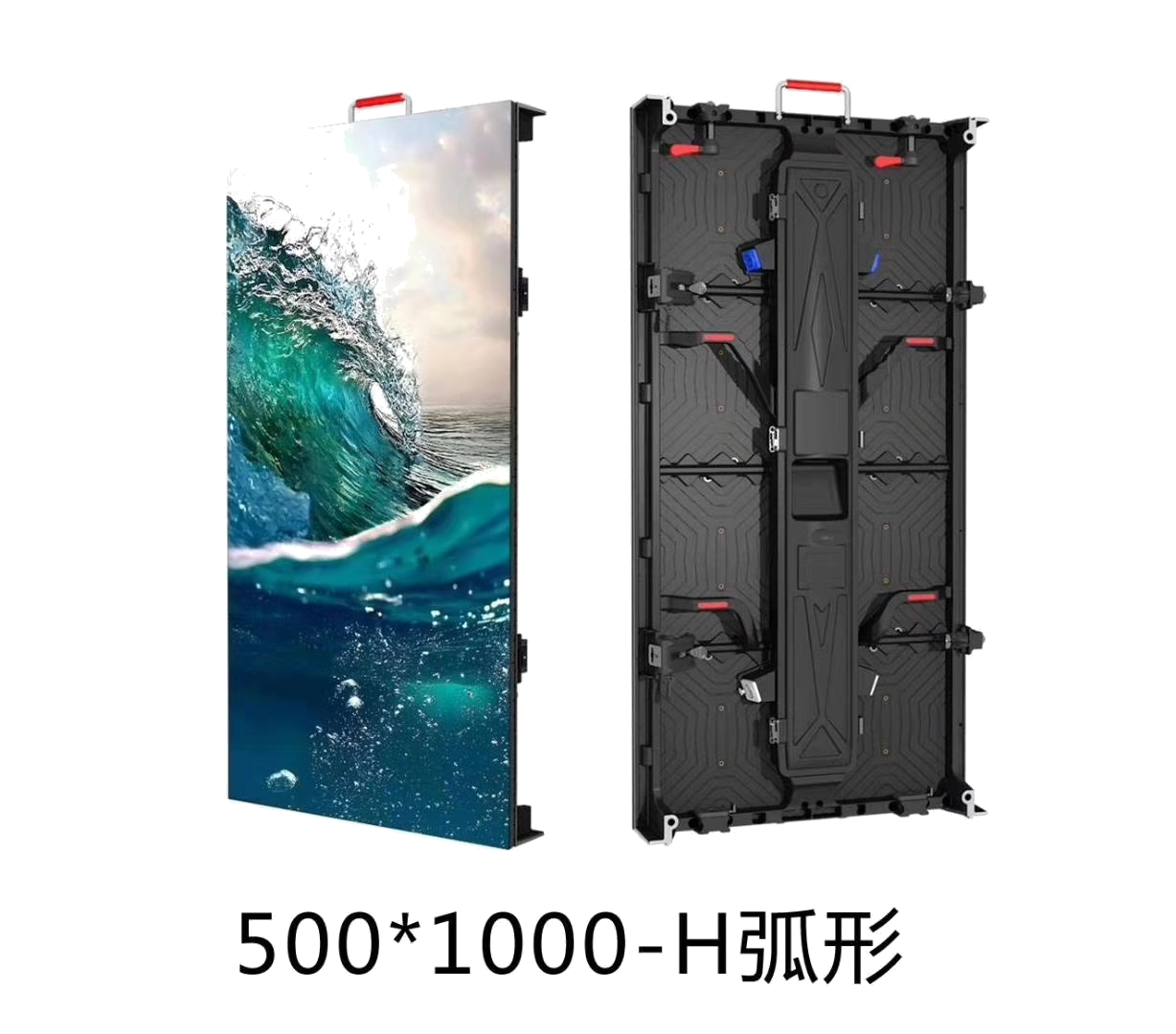 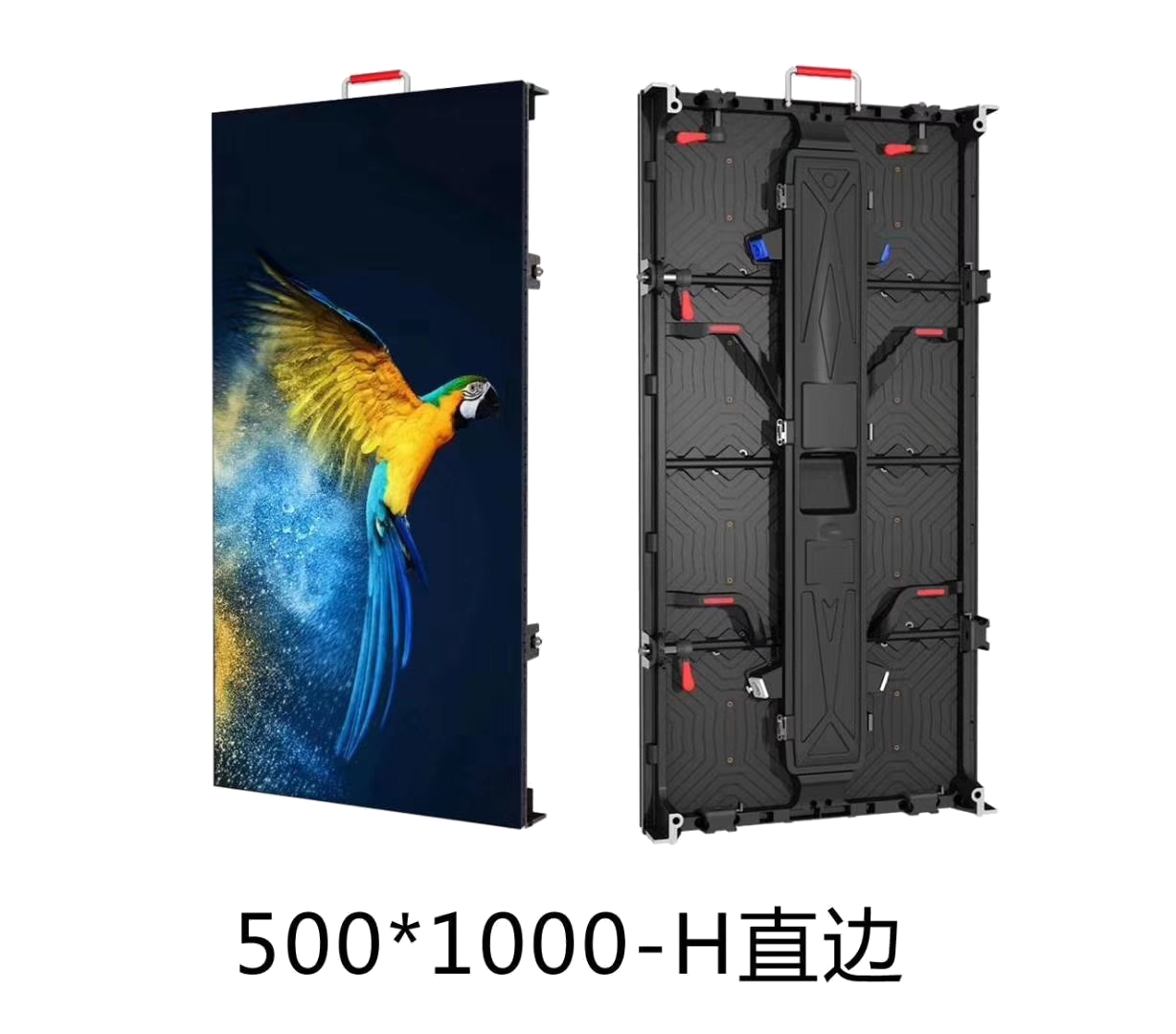 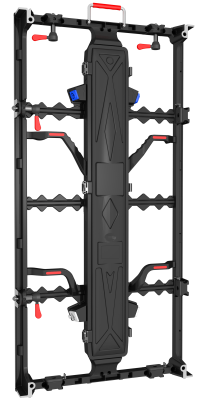 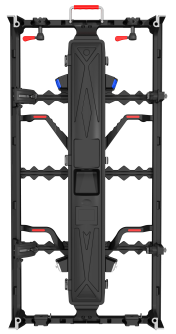 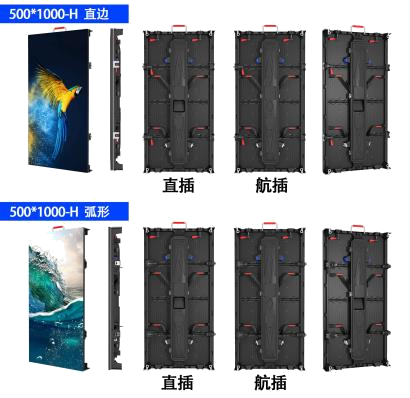 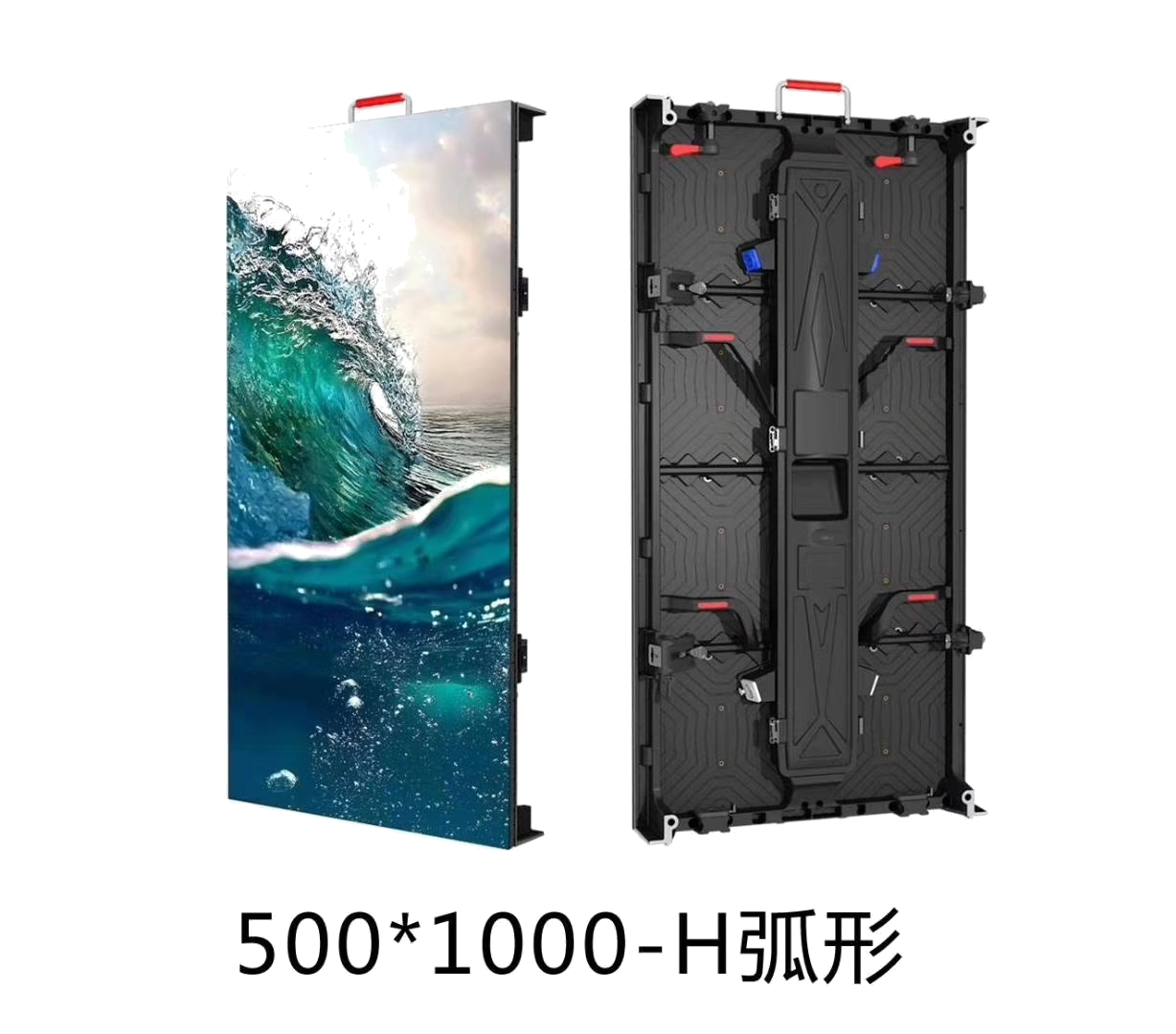 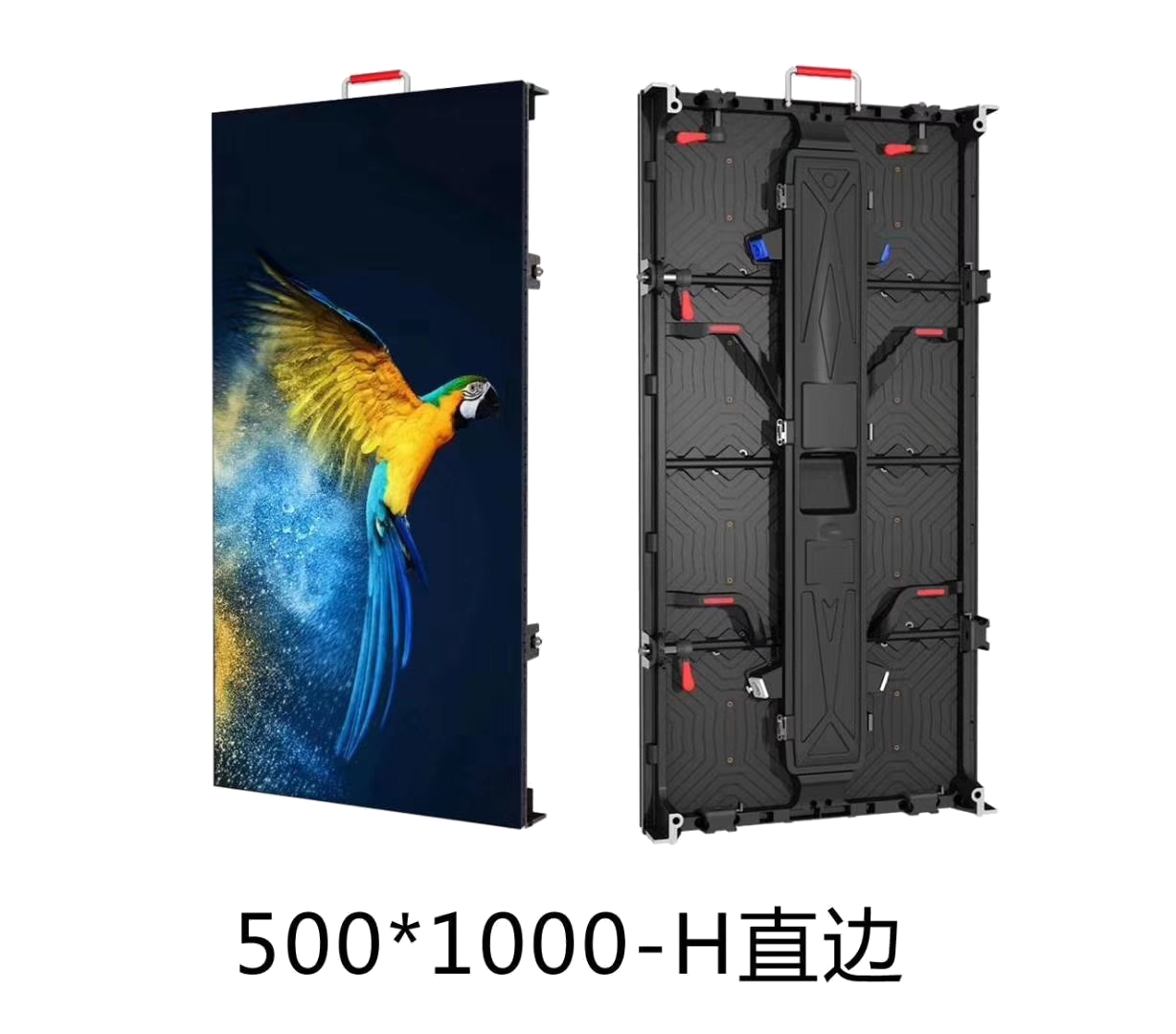 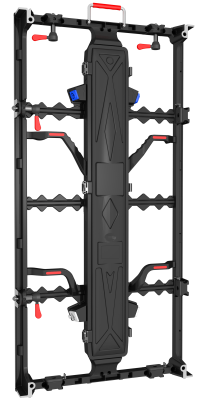 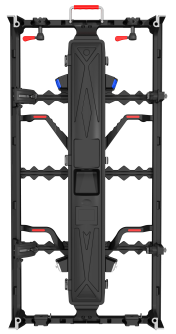 конектор токканектор UTPсветовой индикаторценаценаindooroutdoorкабинет103$/шт105$/штконектор ток14$канектор UTP14$световой индикатор1$кайс 1-5191$1075*521*740MM -37KGкайс 1-6205$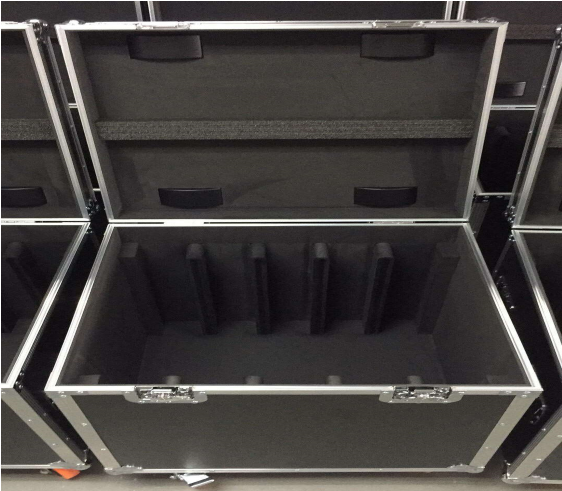 1075*618*740MM -40KGмодуль размер 250*250 мм  250*250 мм  250*250 мм  модуль стандартP2.976 P3.91,P4.81P2.976 P3.91,P4.81P2.976 P3.91,P4.81768*768-B768*768-B768*768-B768*768-B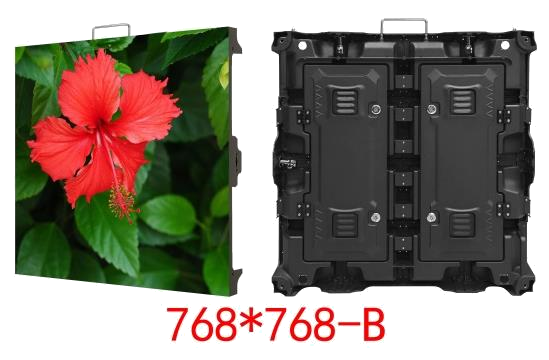 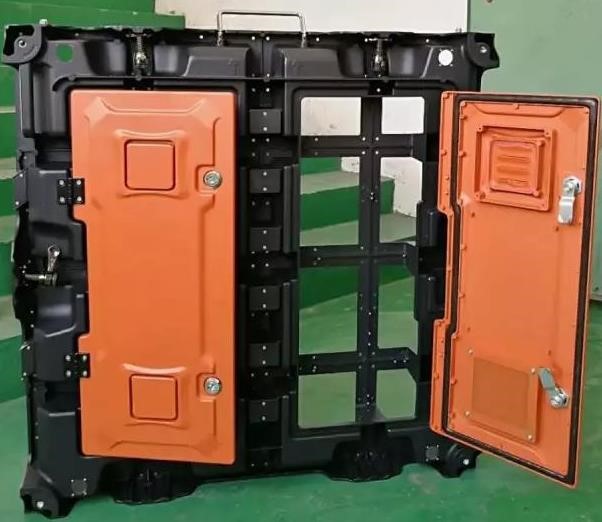 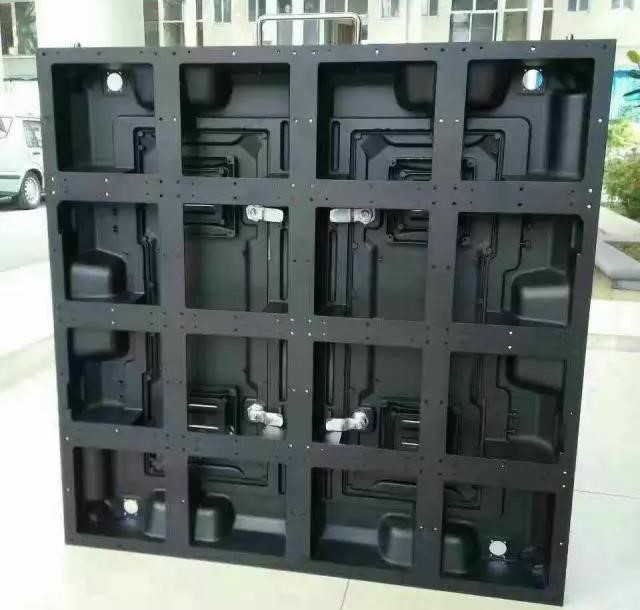 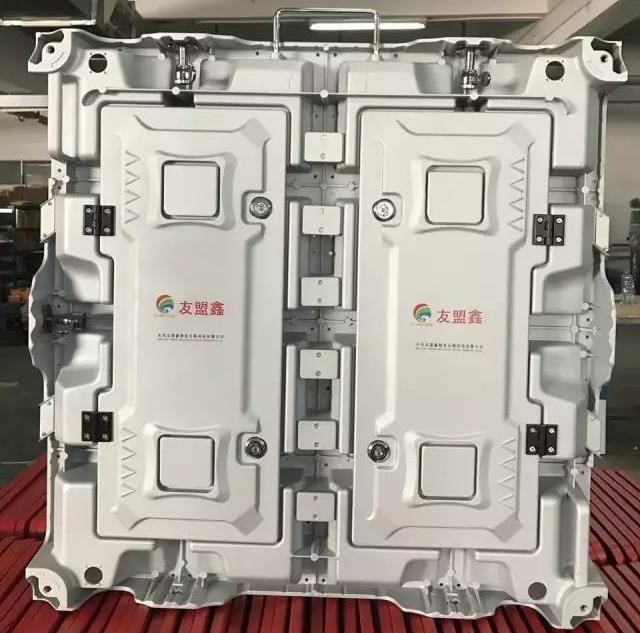 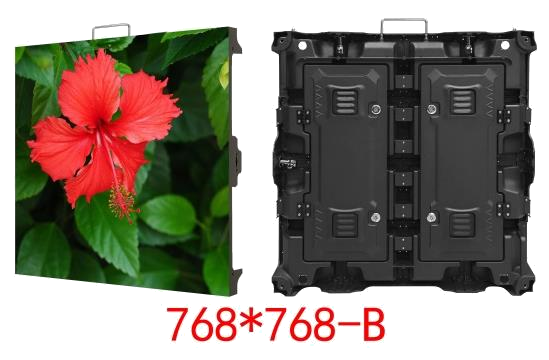 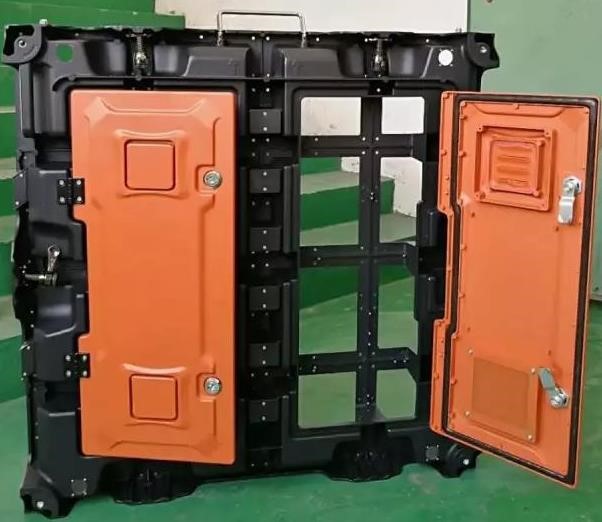 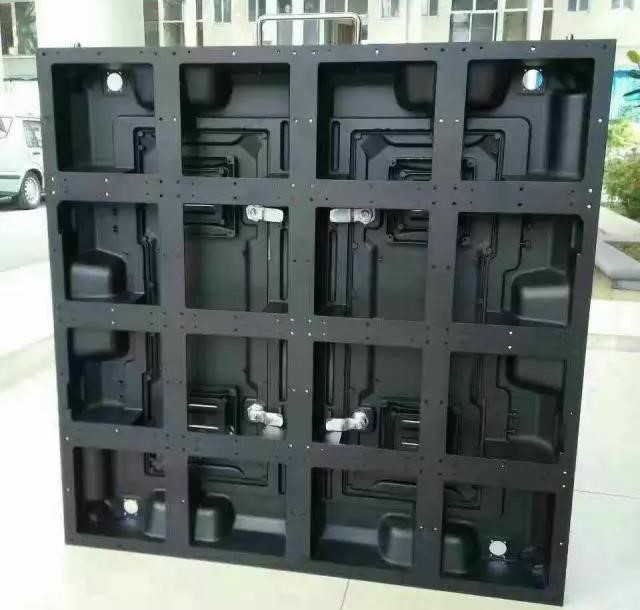 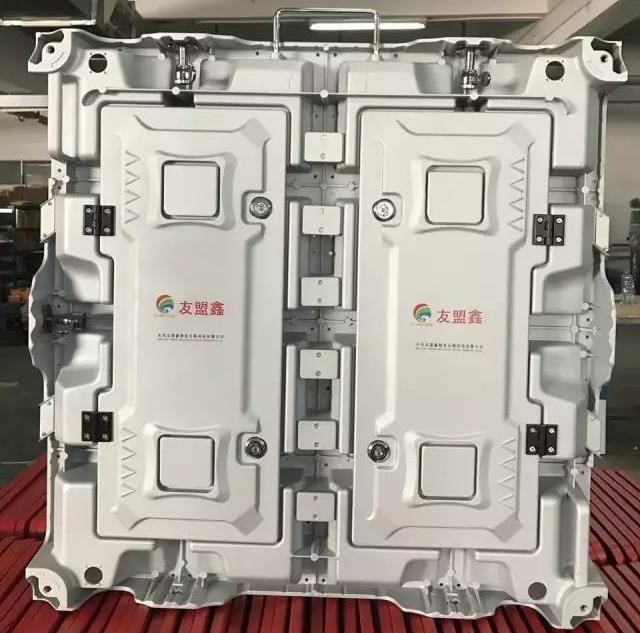 конектор токканектор UTPсветовой индикатор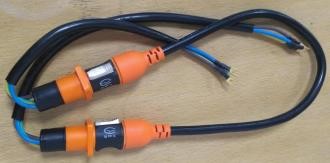 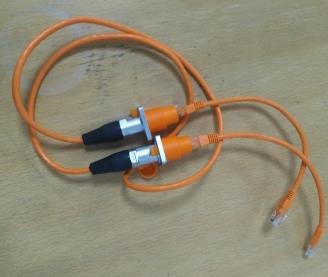 ценаценаindooroutdoorкабинет205$/шт207$/штконектор ток14$канектор UTP14$световой индикатор1$кайс 1-5205$833*666*1010 - 44KGкайс 1-6218$833*792*1010 - 48KGмодуль размер 192*192 мм  192*192 мм  192*192 мм  модуль стандартP3 P6P3 P6P3 P6768*768-A768*768-A768*768-A768*768-A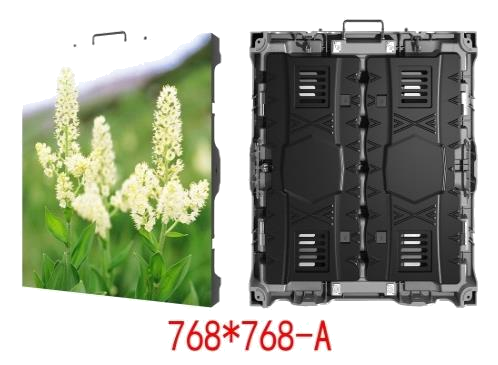 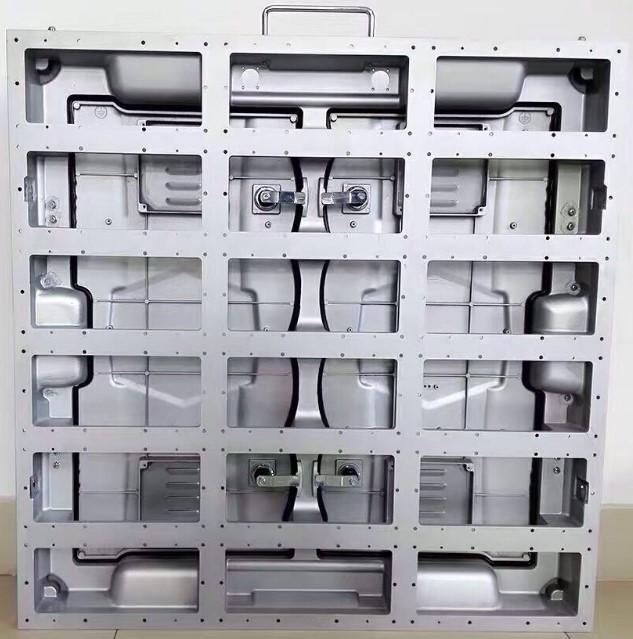 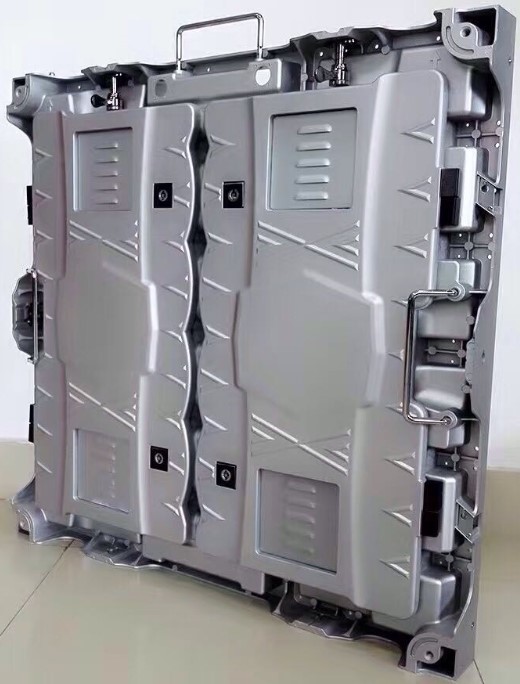 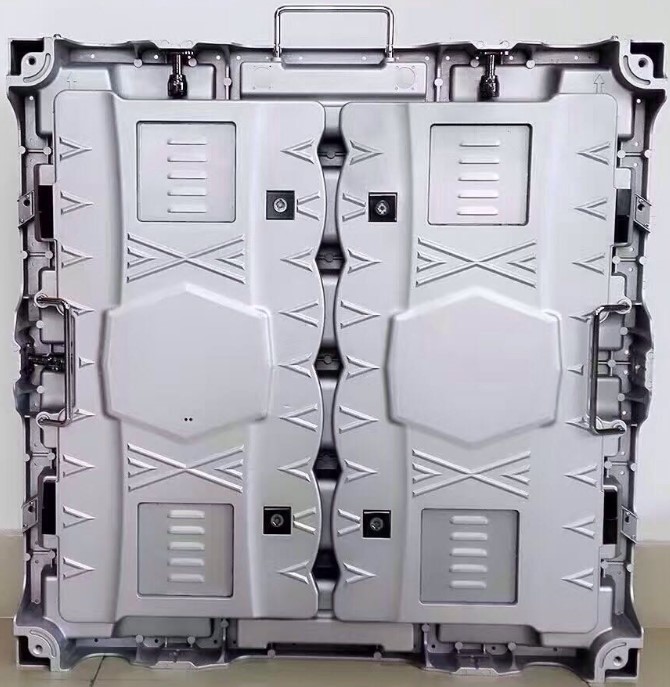 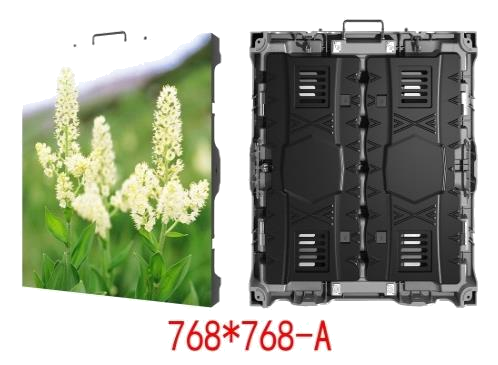 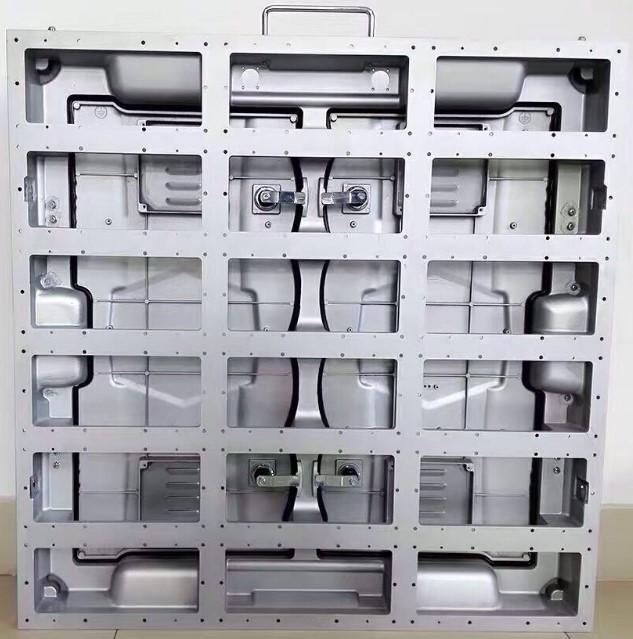 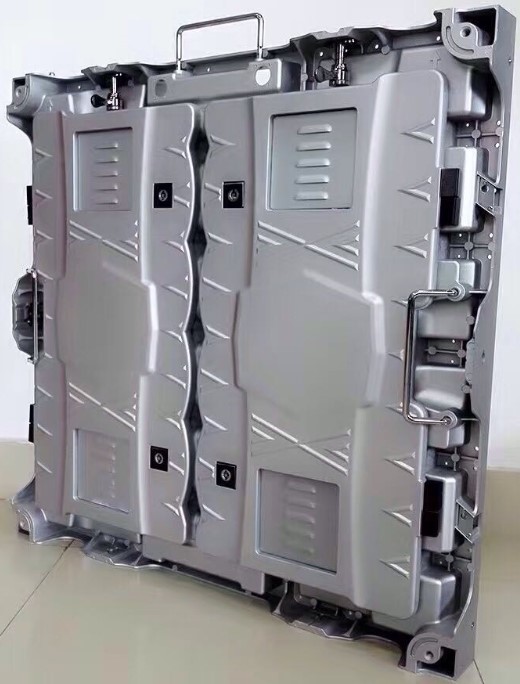 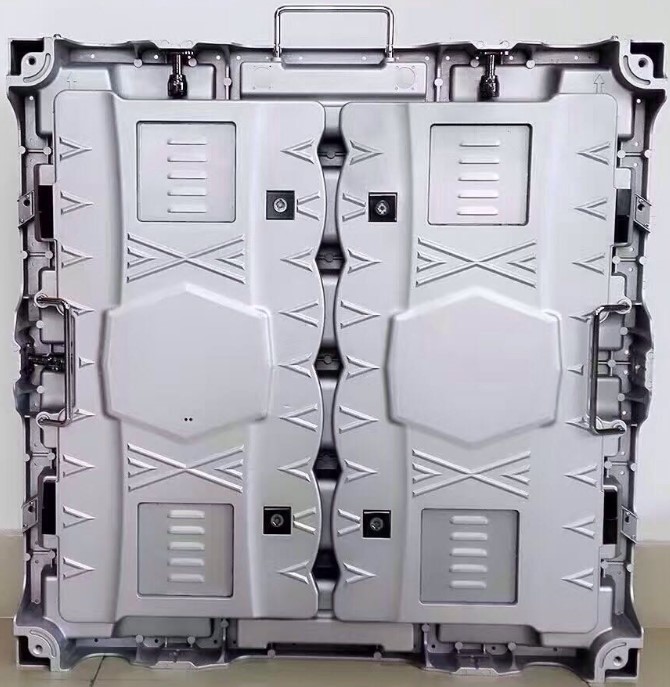 конектор токканектор UTPсветовой индикаторцценацценаindooroutdoorкабинет205$/шт207$/штконектор ток14$канектор UTP14$световой индикатор1$кайс 1-5205$833*666*1010 - 44KGкайс 1-6218$833*792*1010 - 48KGмодуль размер 256*256  258*128мм  256*256  258*128мм  256*256  258*128мм  модуль стандартP4 P4 P4 960*960-B 960*960-B 960*960-B 960*960-B 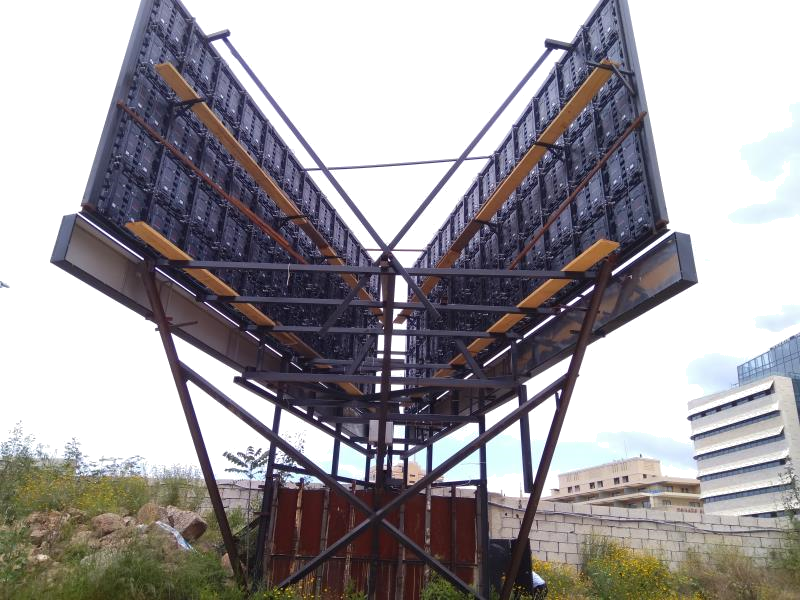 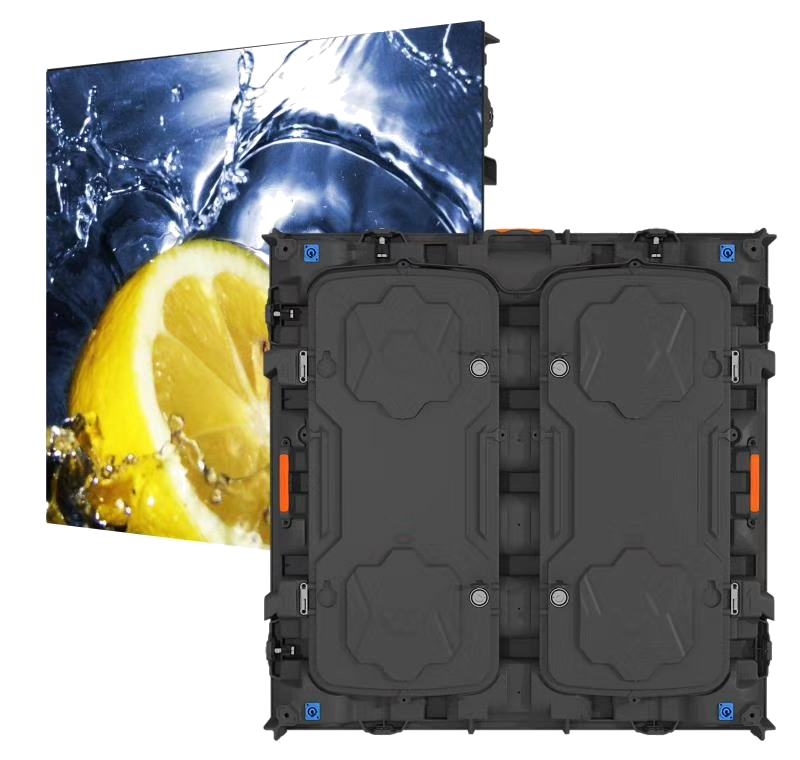 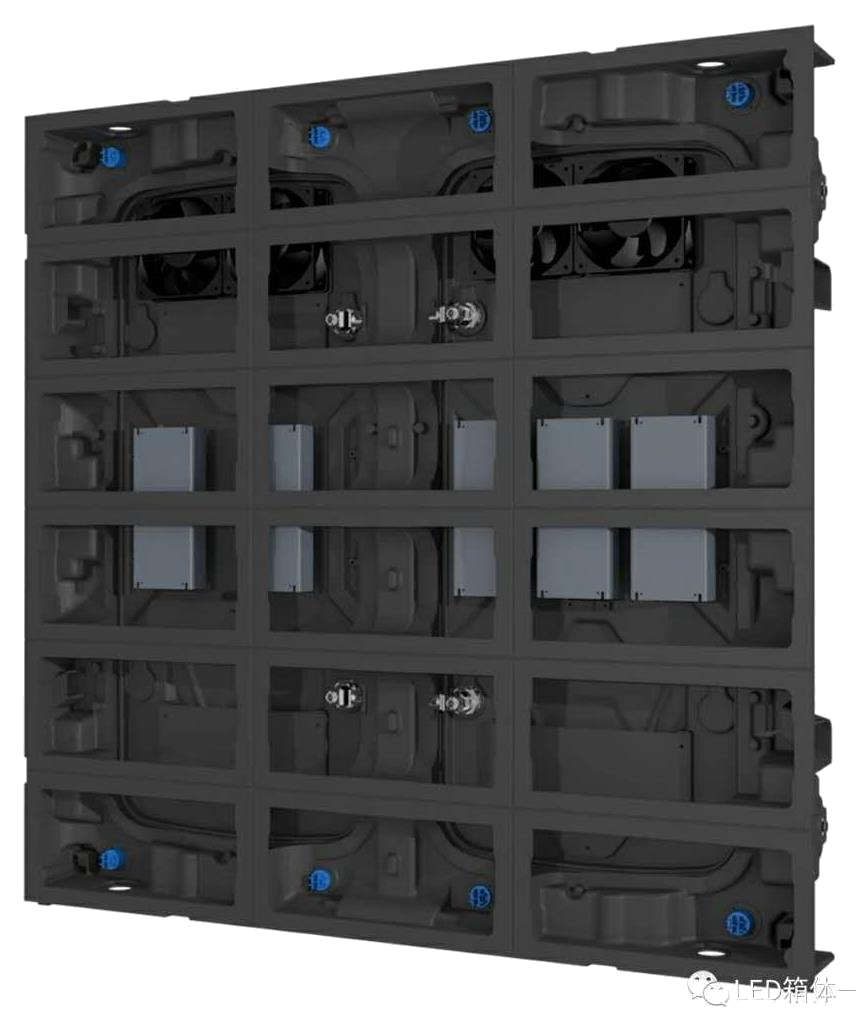 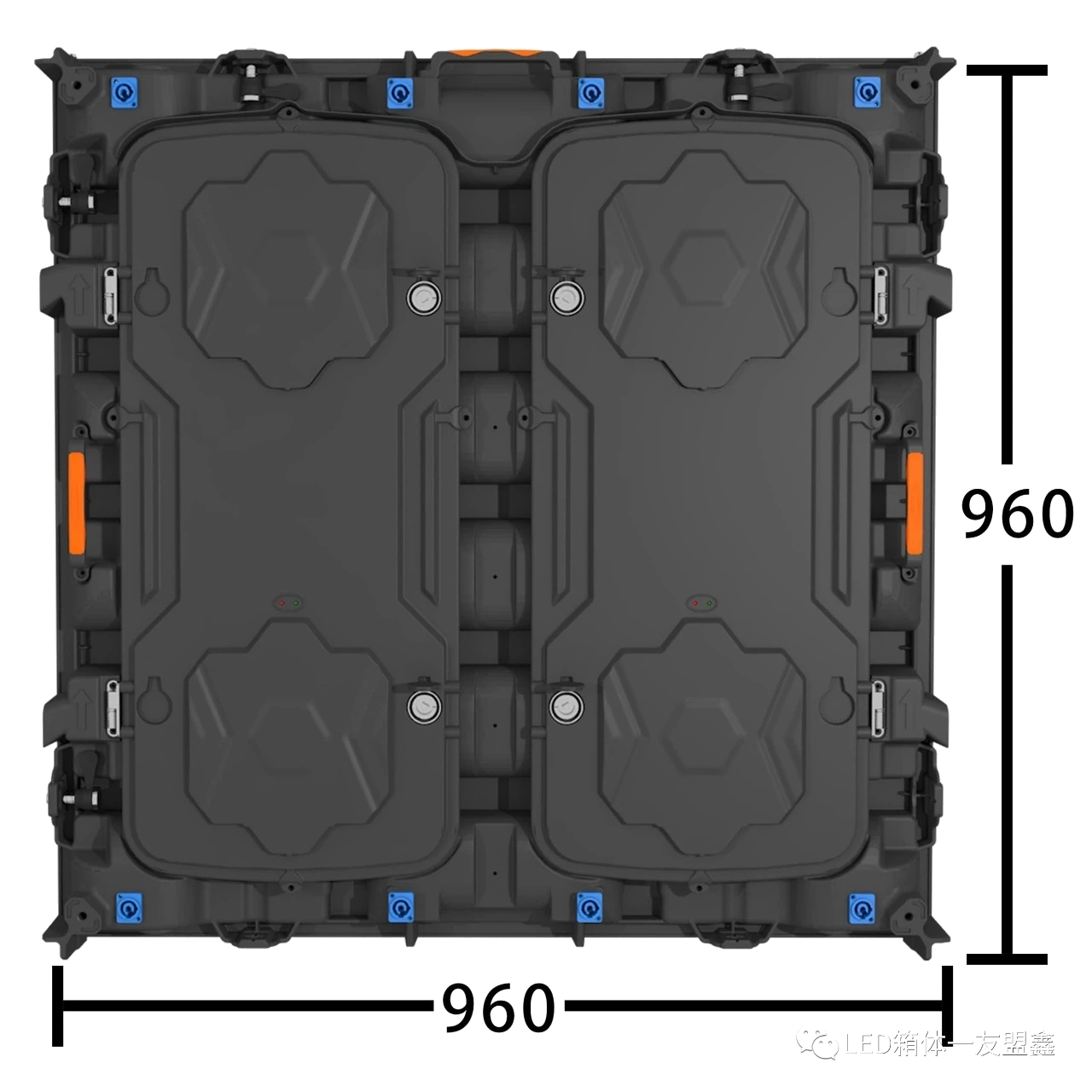 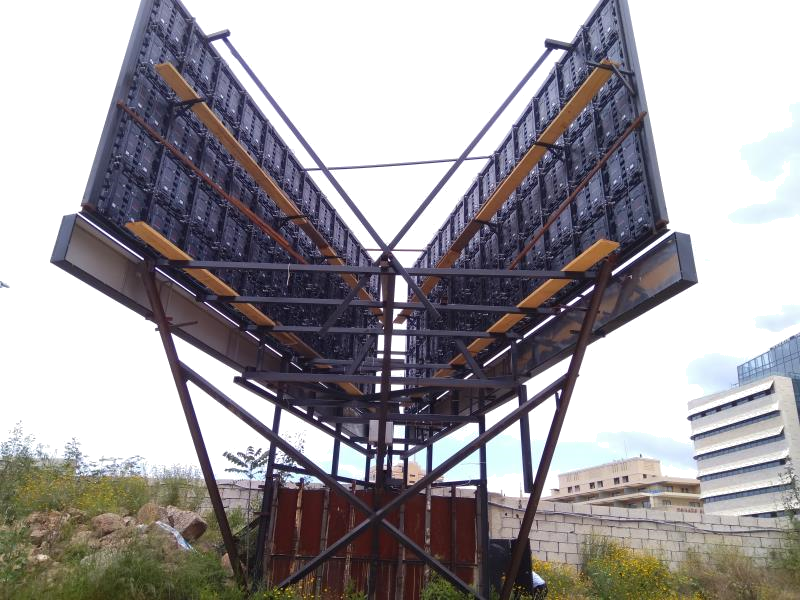 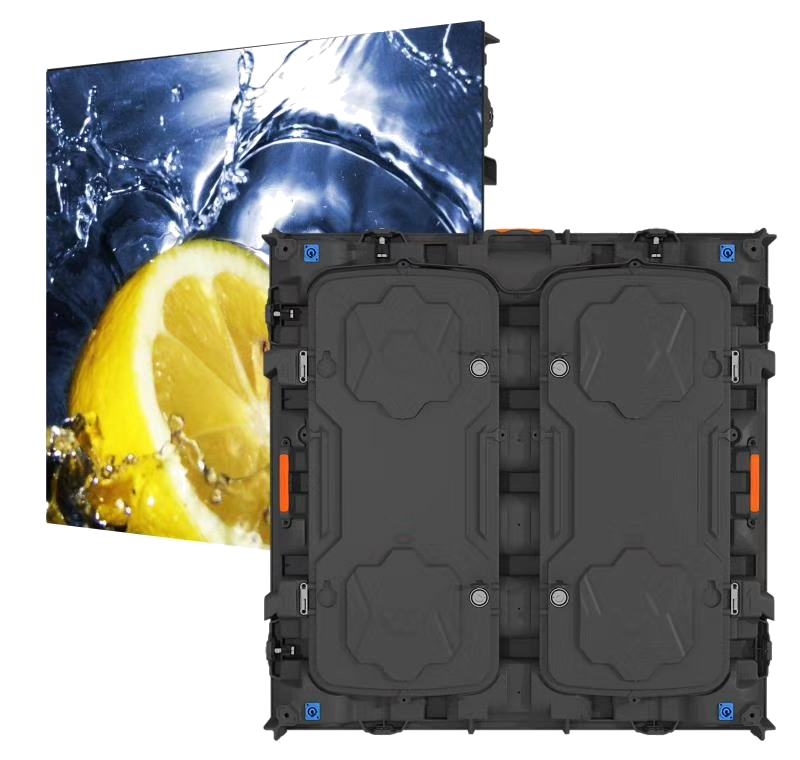 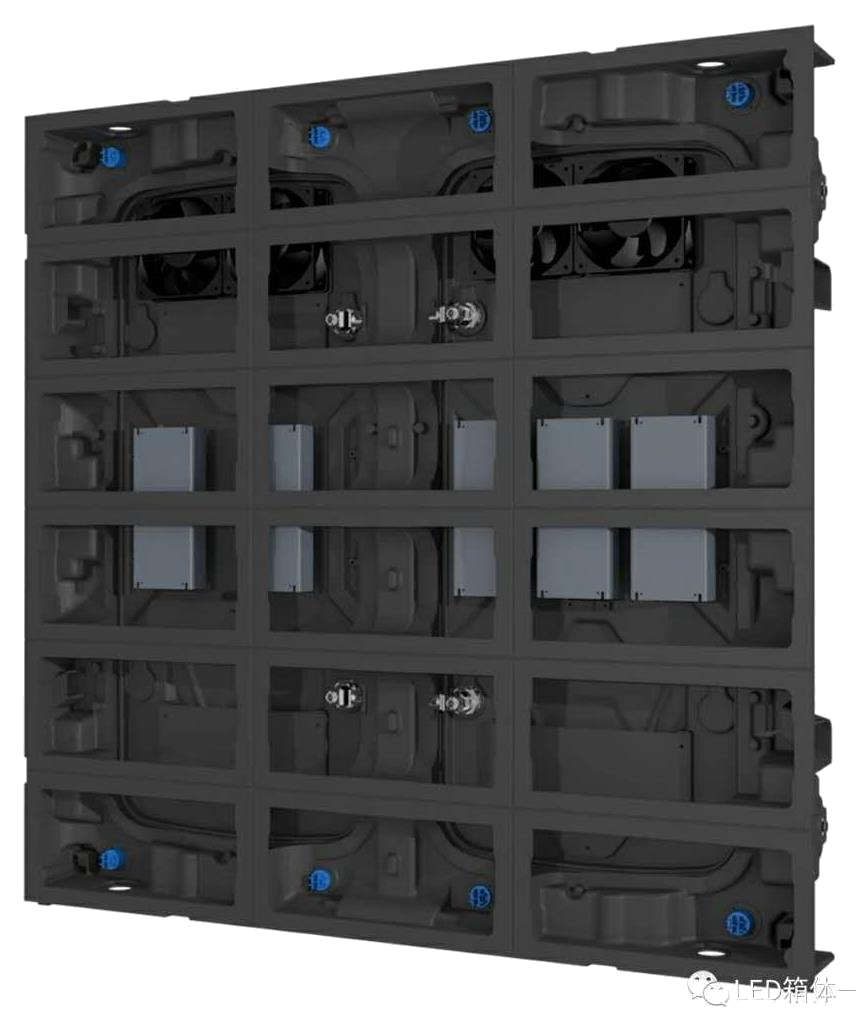 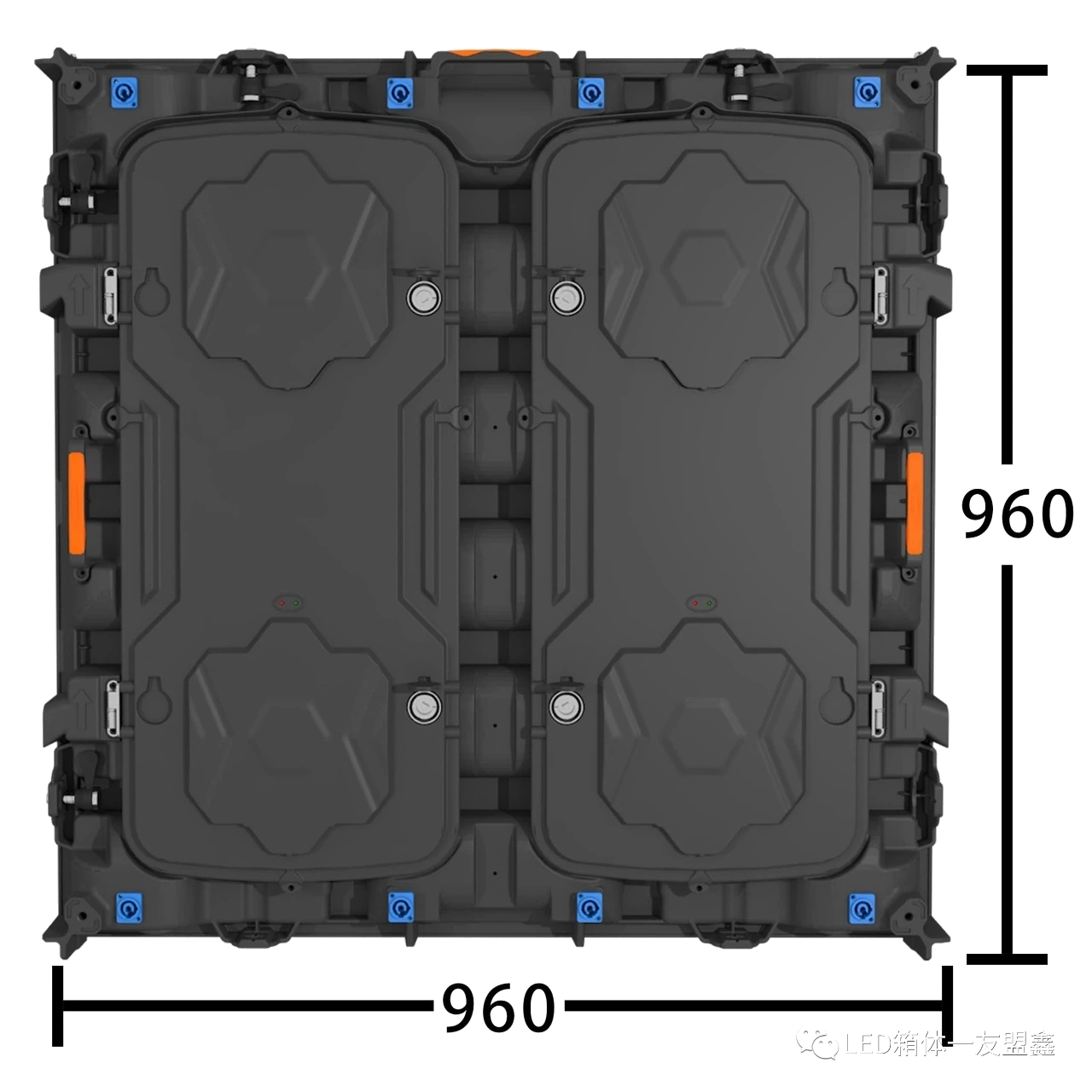 конектор токканектор UTPсветовой индикатор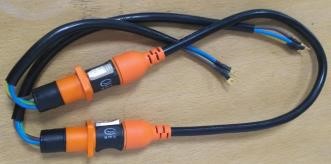 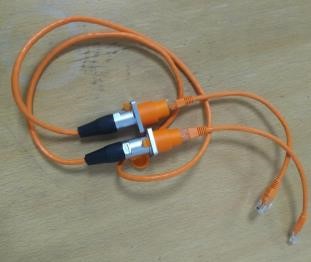 нценанценаindooroutdoorкабинет245$/шт250$/штконектор ток14$канектор UTP14$световой индикатор1$кайс 1-3205$ 1022*468*1210 - 45KGкайс 1-4218$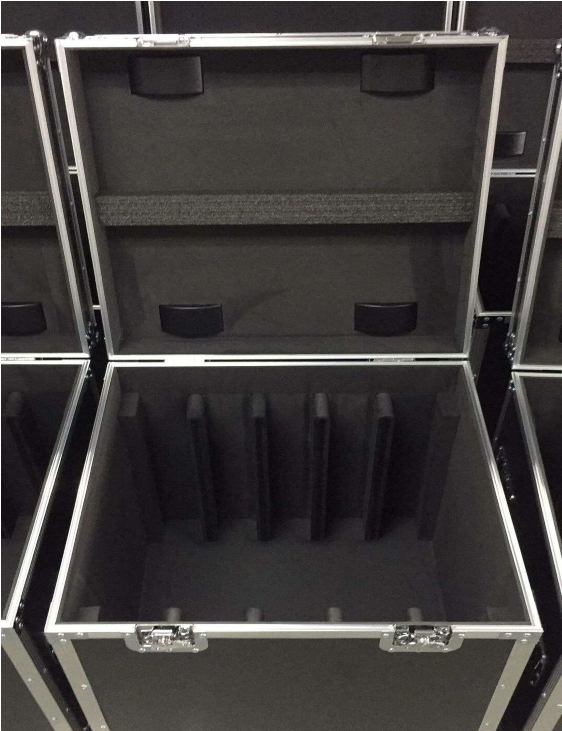 1022*600*1210 - 49KGкайс 1-5                 245$                 245$1022*732*1210 - 53KGмодуль размер 320*160мм  320*160мм  320*160мм  модуль стандартP10-P8-P5-P4-P2.5 P10-P8-P5-P4-P2.5 P10-P8-P5-P4-P2.5 576*576-B576*576-B576*576-B576*576-B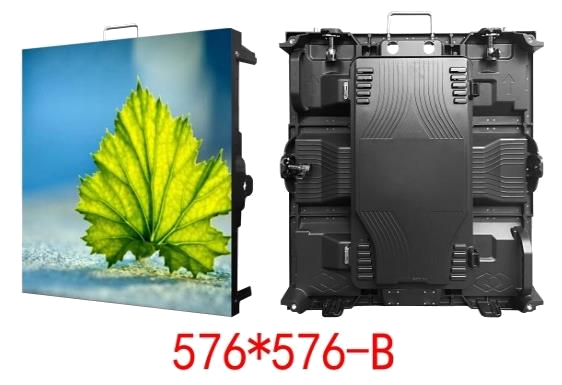 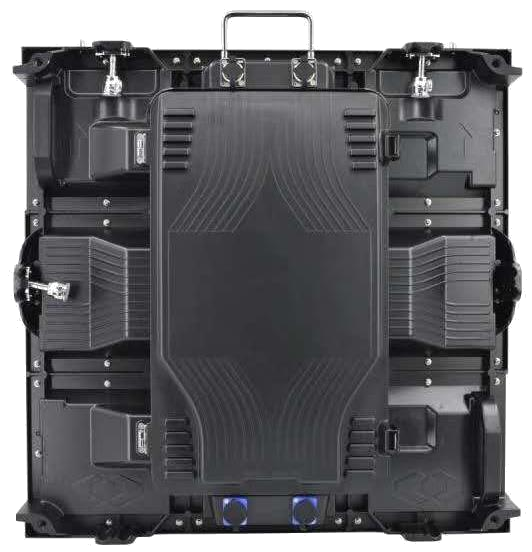 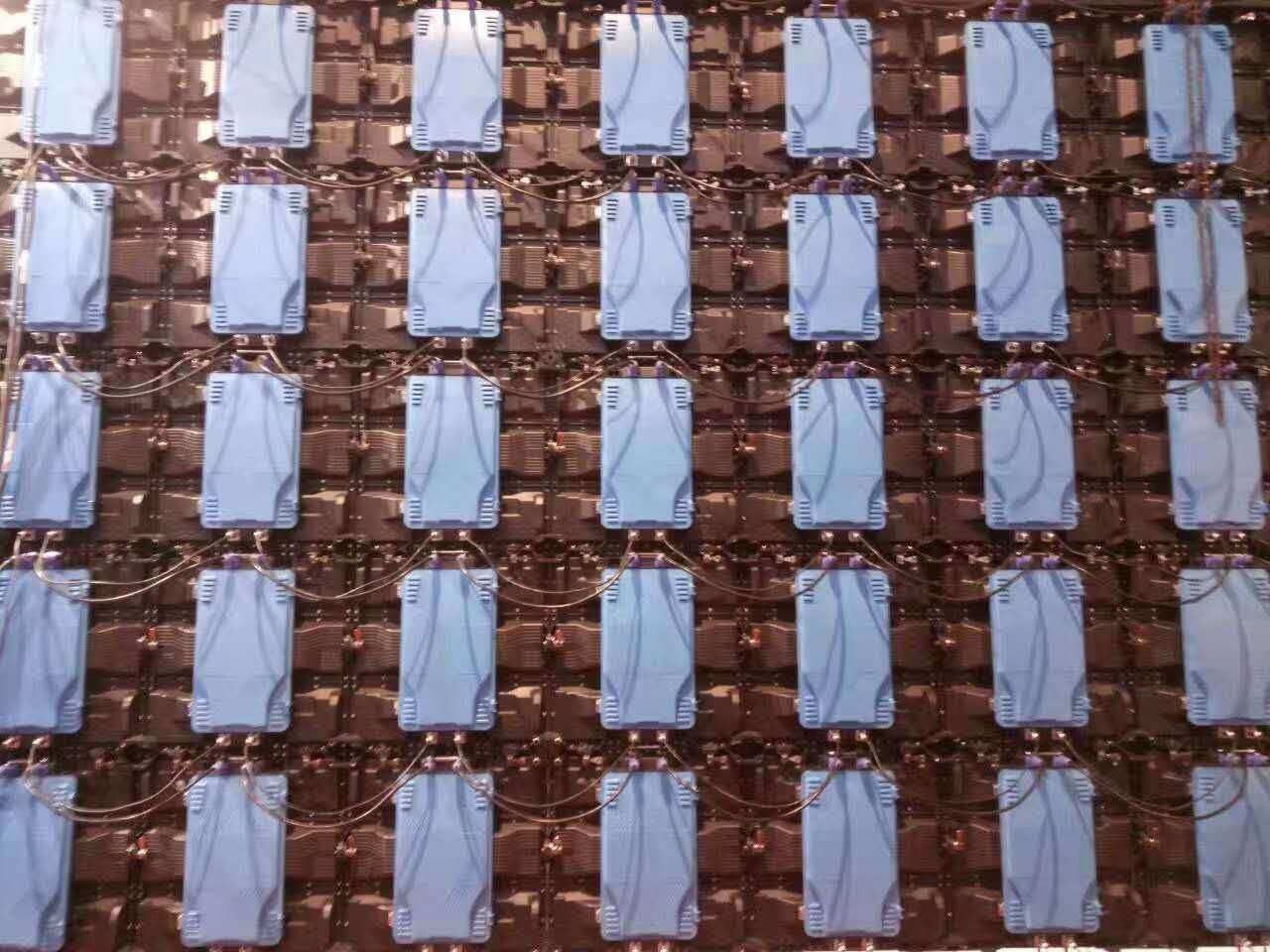 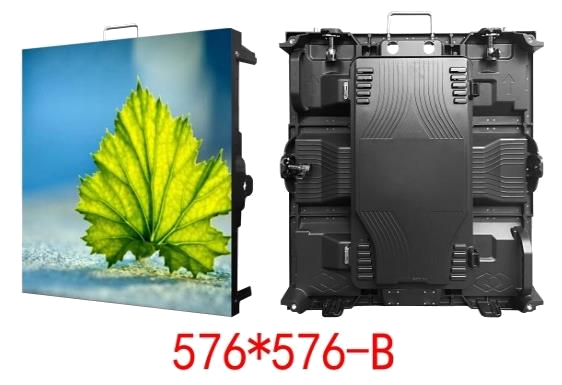 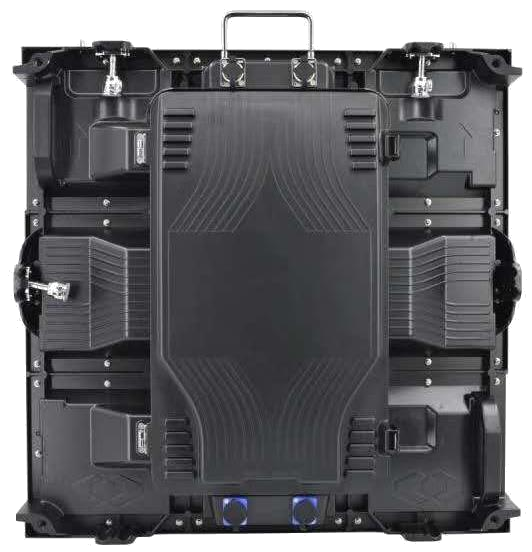 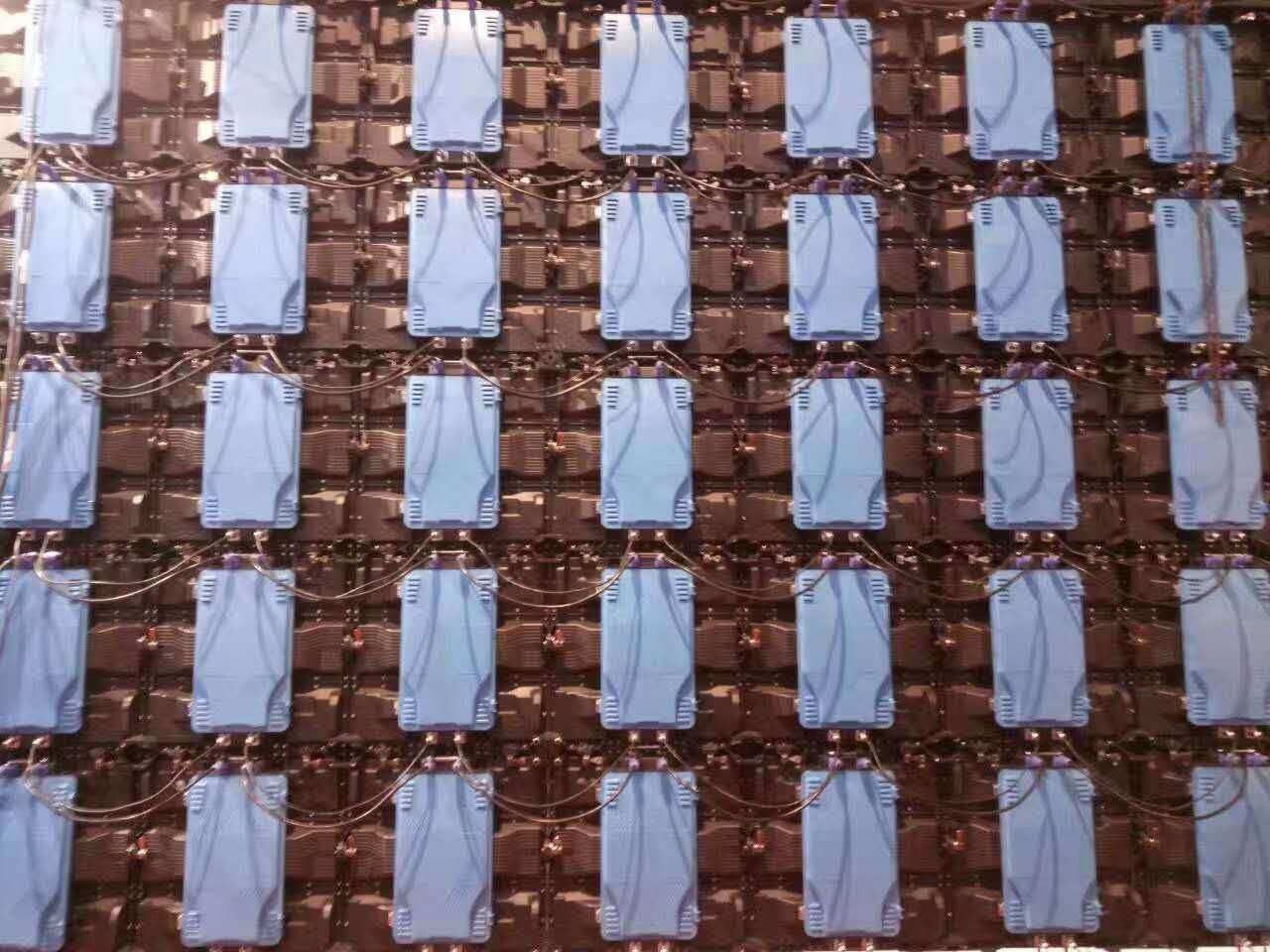 конектор токканектор UTPсветовой индикаторцценаенаindooroutdoorкабинет82$/шт85$/штконектор ток14$канектор UTP14$световой индикатор1$кайс 1-5177$756*641*818MM -34KGкайс 1-6219$870*641*818MM -37KGмодуль размер 192*192мм  192*192мм  192*192мм  модуль стандартP3 P6P3 P6P3 P6640*640-B640*640-B640*640-B640*640-B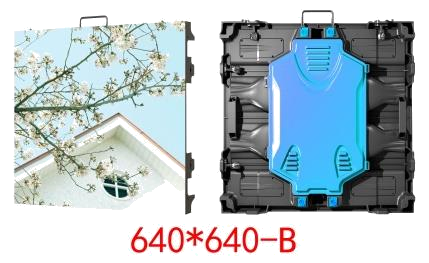 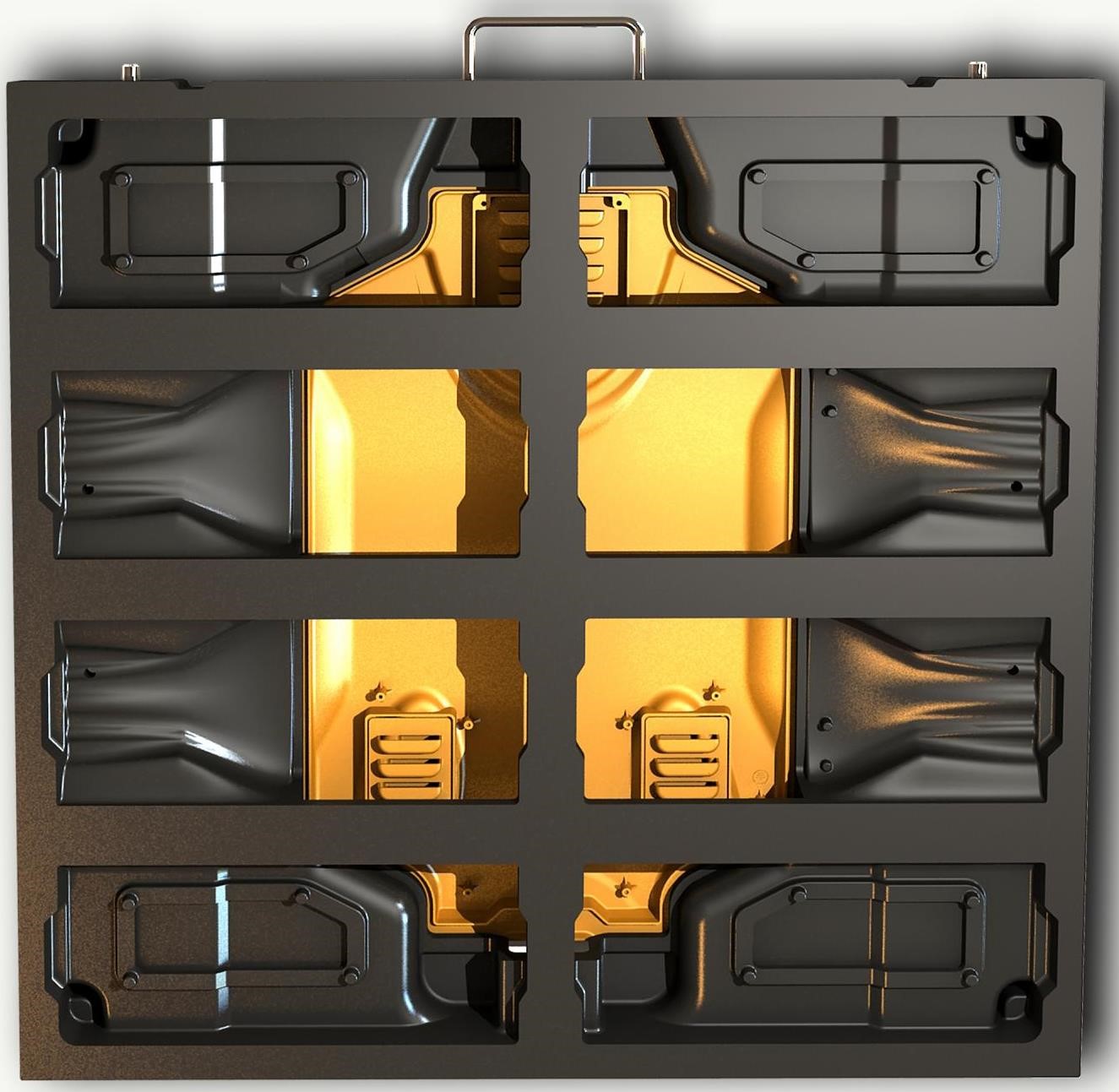 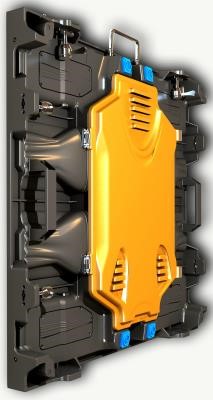 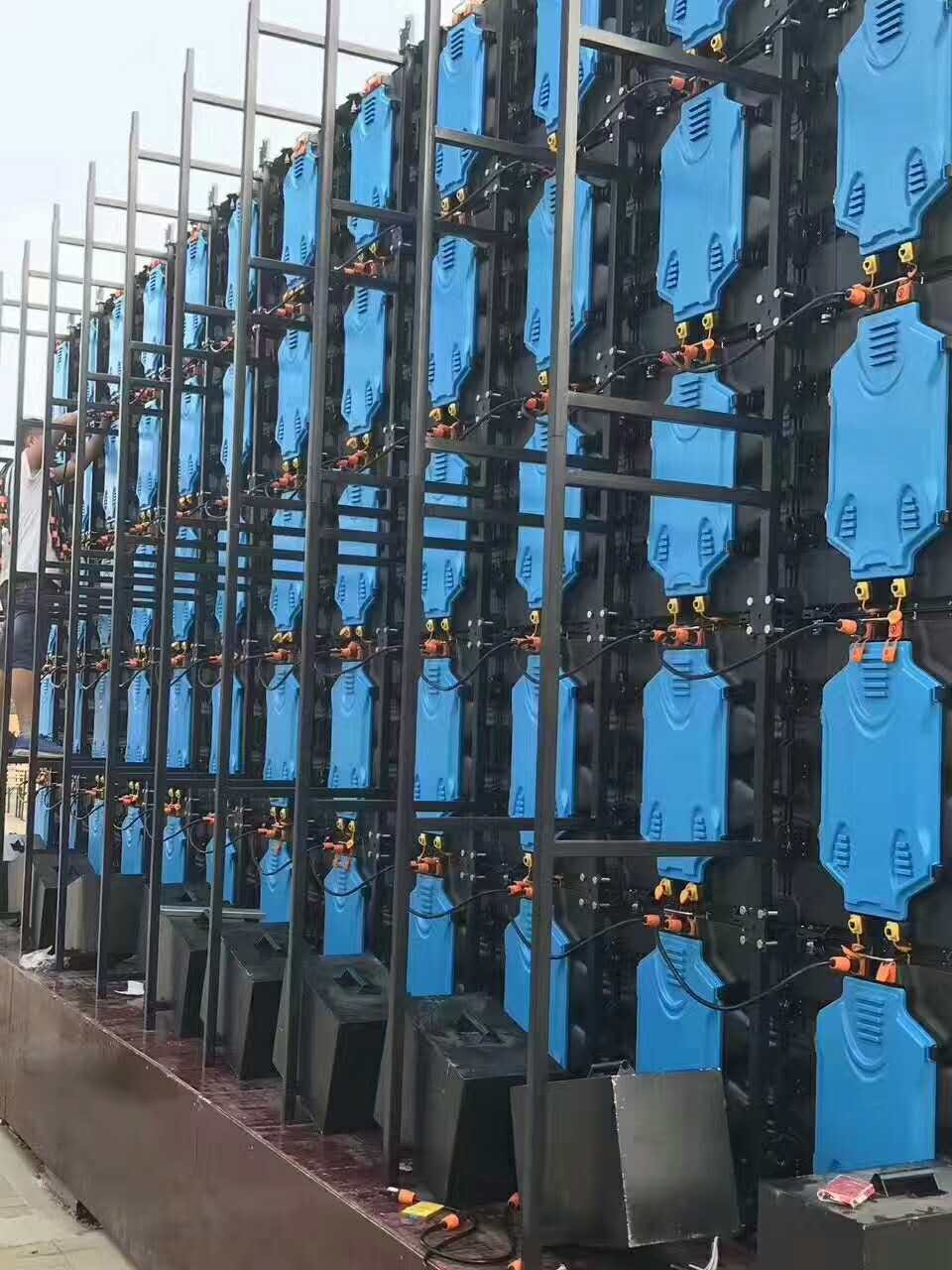 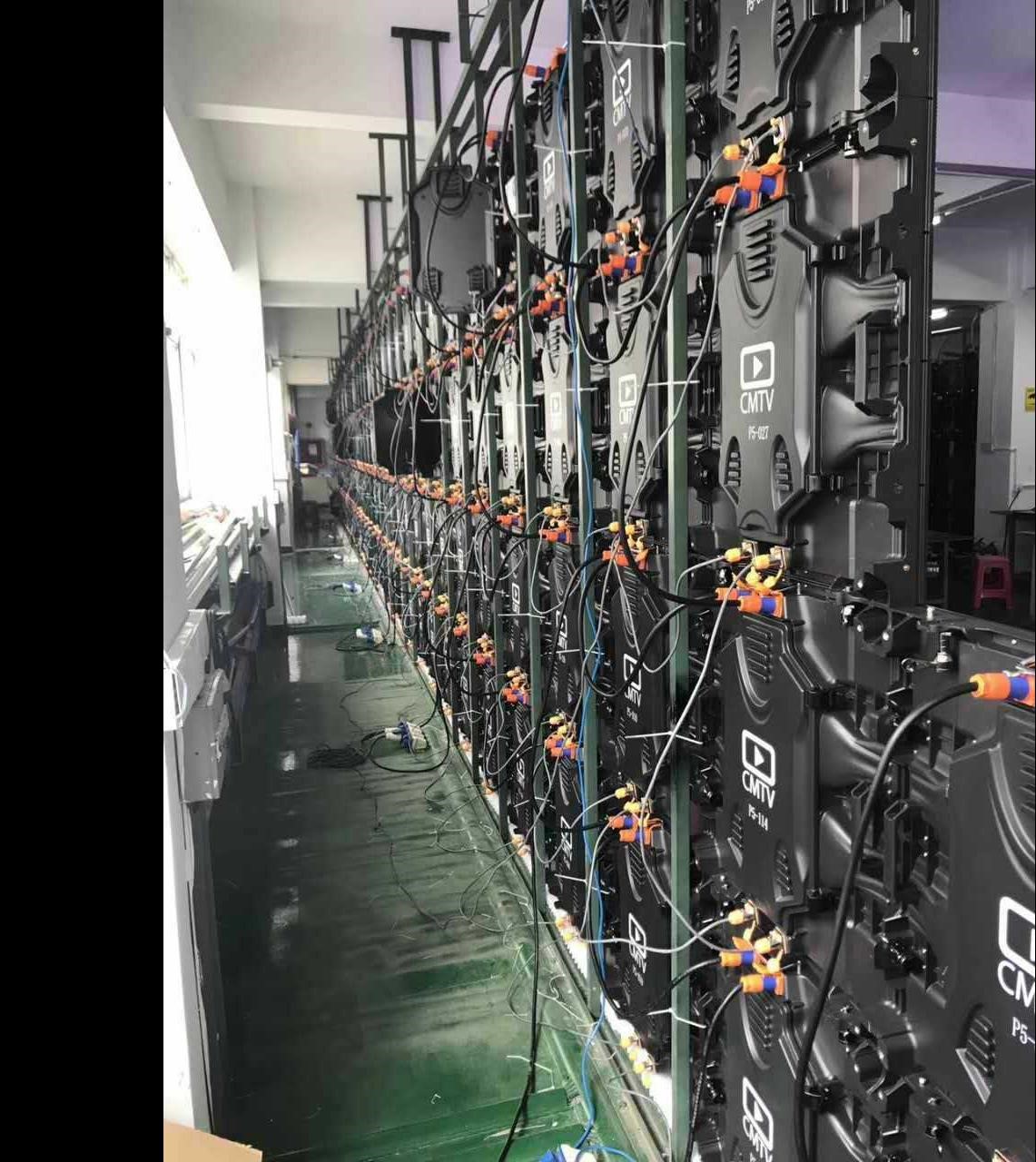 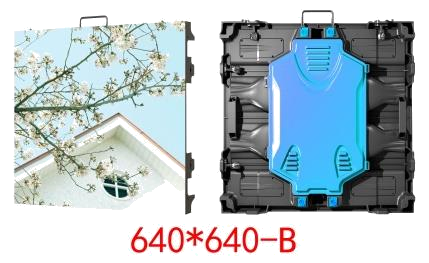 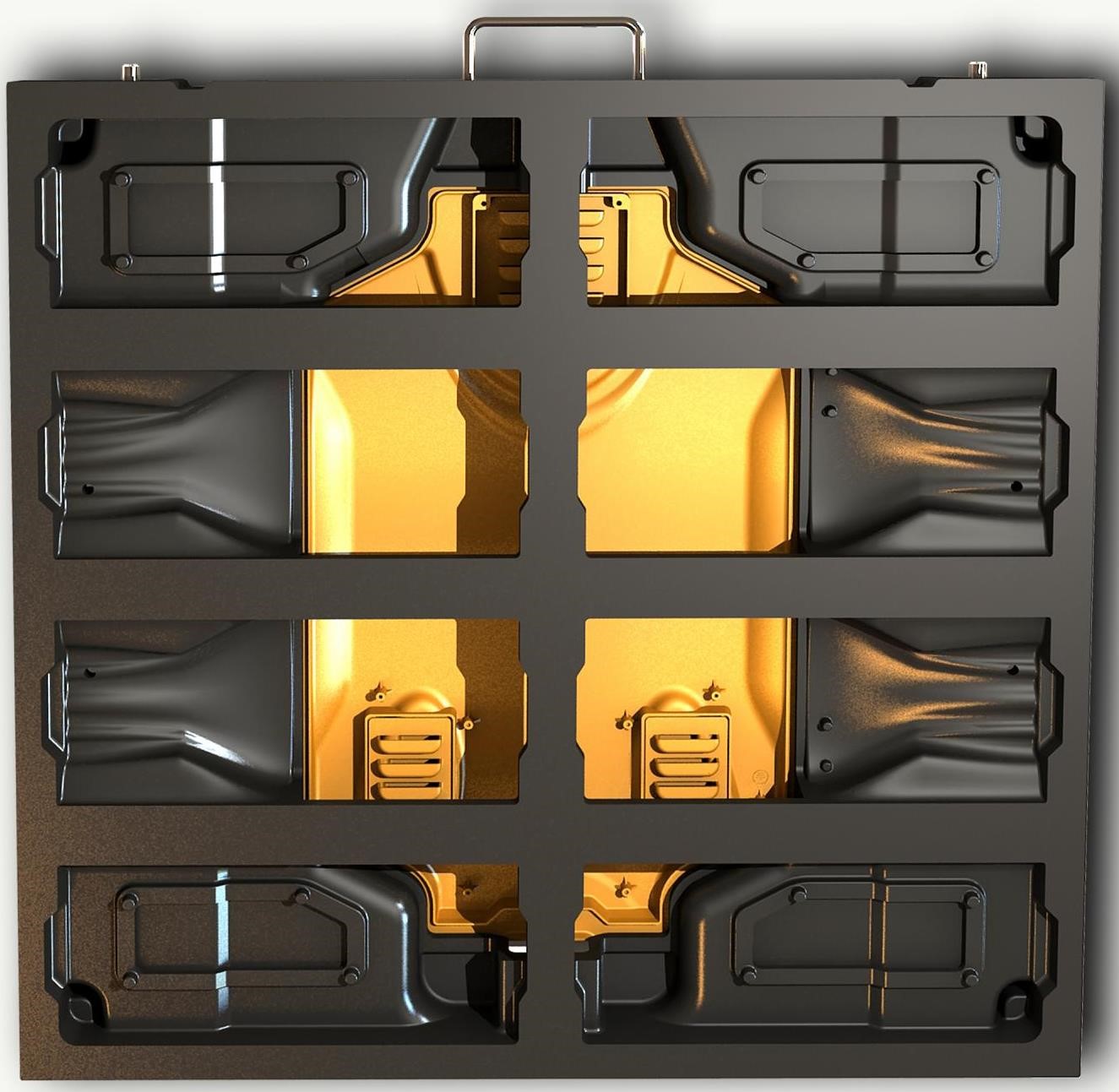 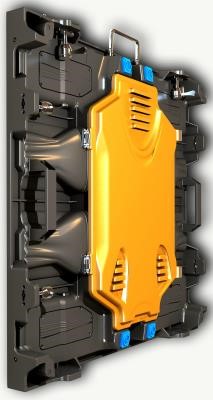 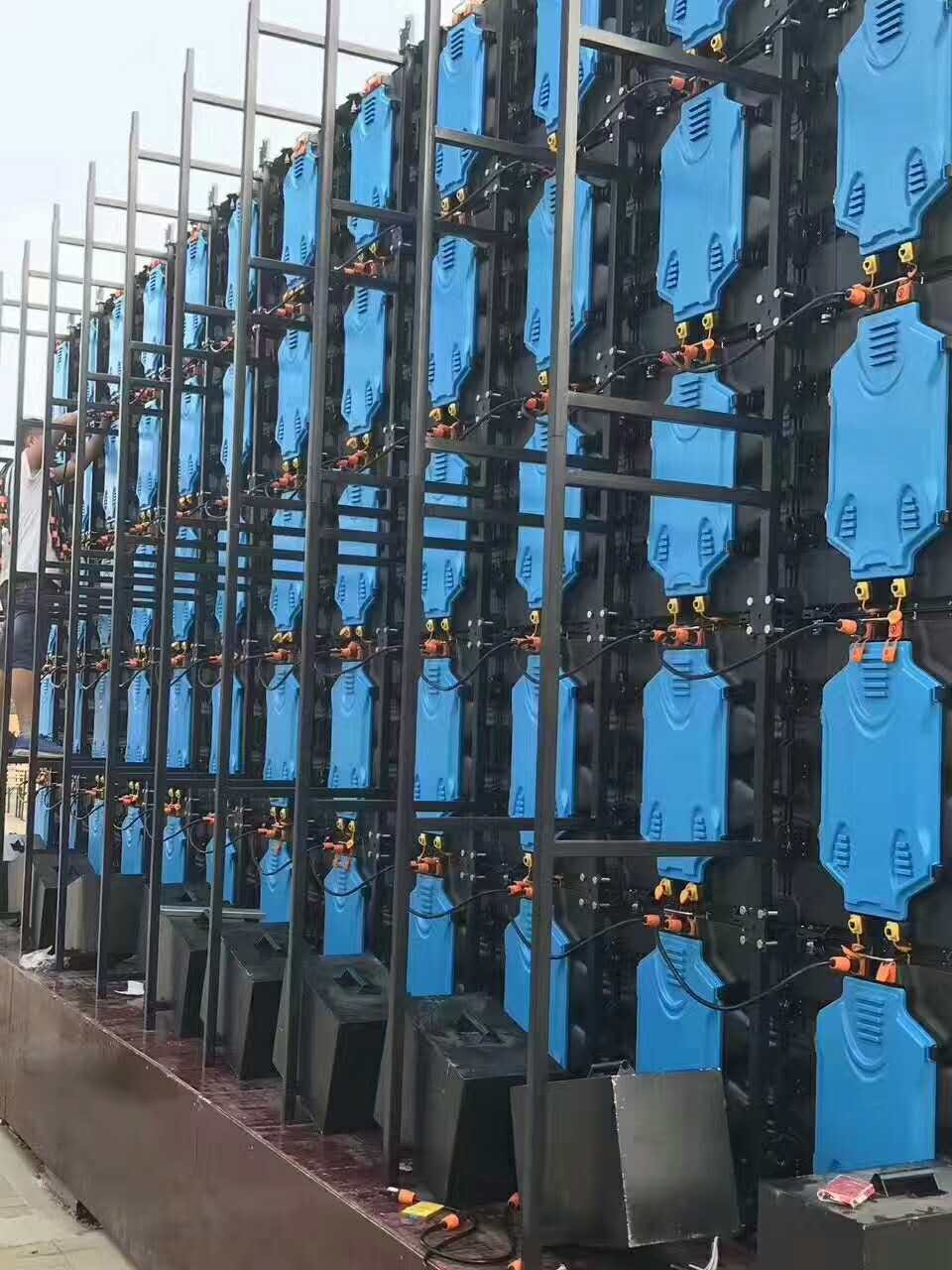 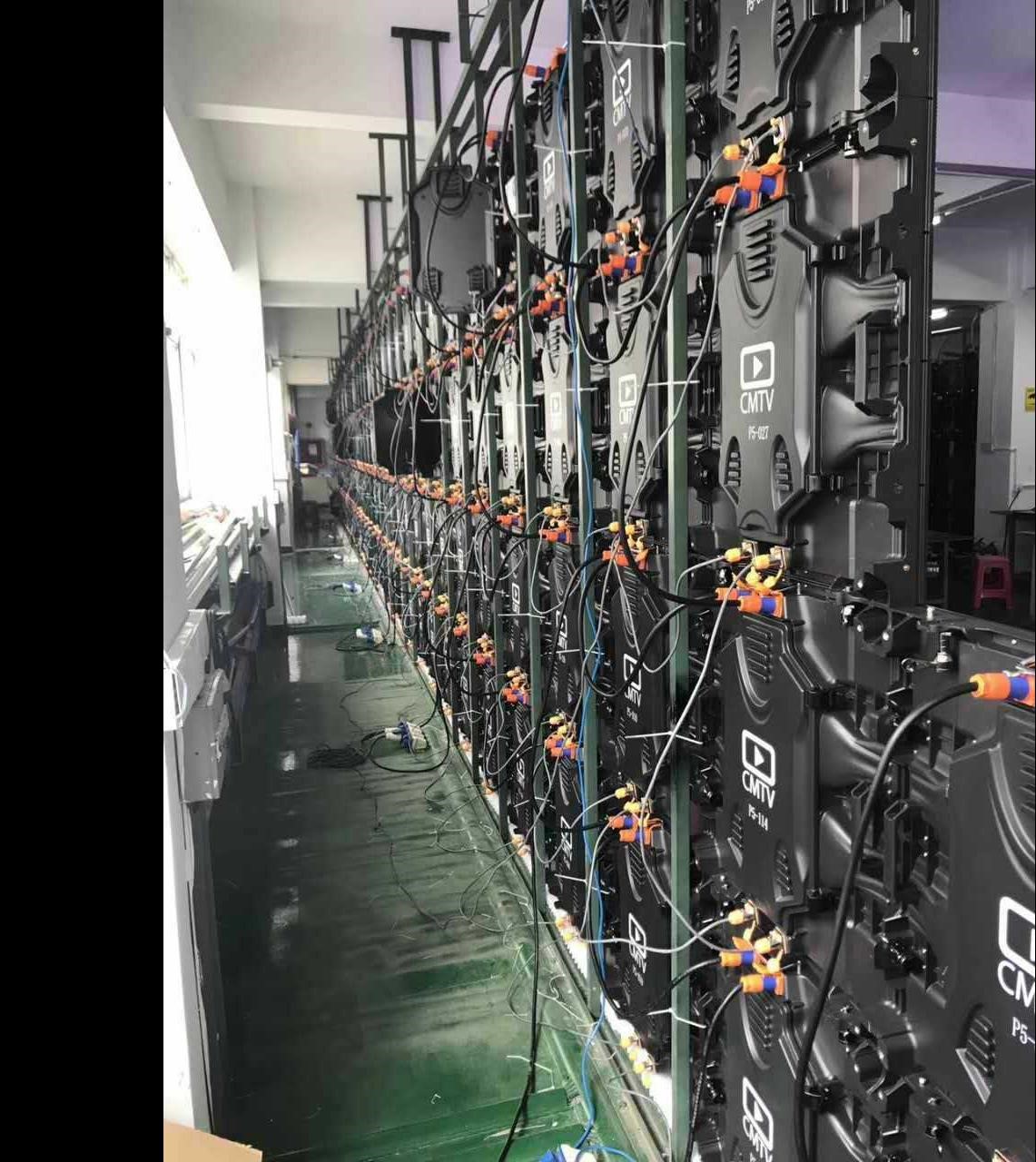 конектор токканектор UTPсветовой индикаторцценаенаindooroutdoorкабинет97$/шт98$/штконектор ток14$канектор UTP14$световой индикатор1$кайс 1-5177$710*450*720 - 31KGкайс 1-6191$795*700*974 - 34KGмодуль размер 320*160мм  320*160мм  320*160мм  модуль стандартP2.5 P5P2.5 P5P2.5 P5512*512-B512*512-B512*512-B512*512-B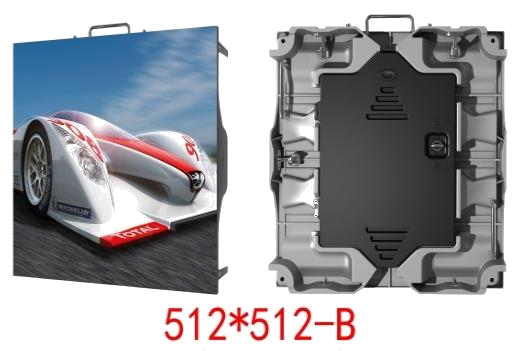 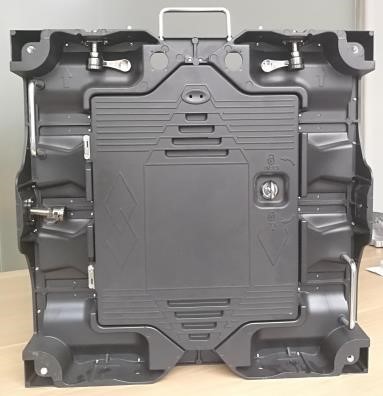 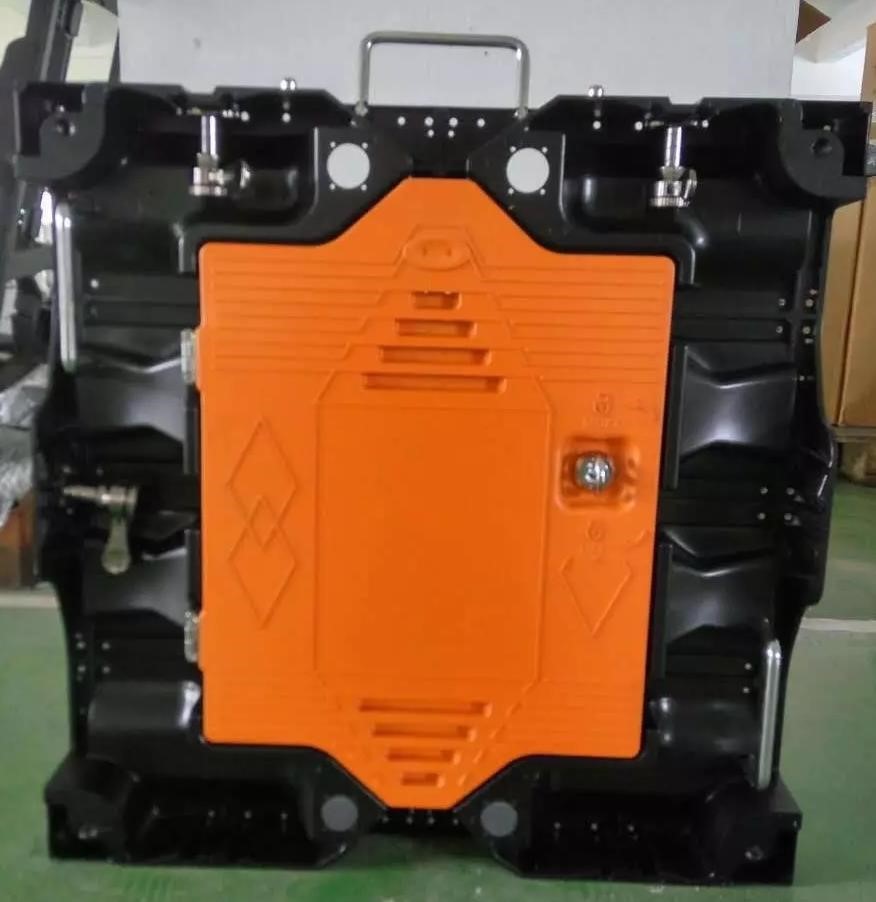 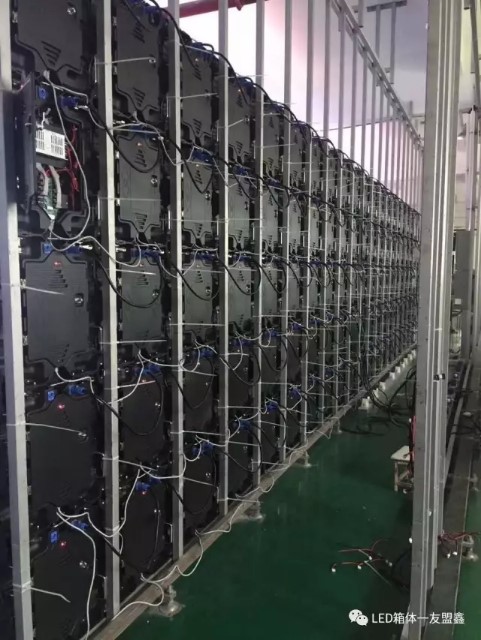 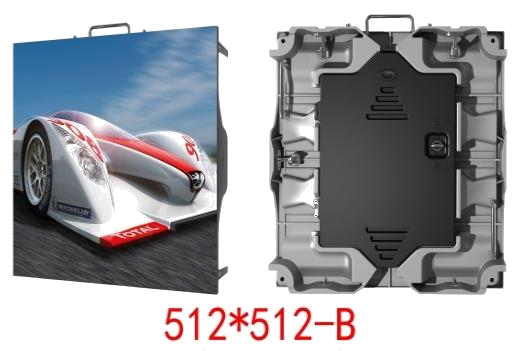 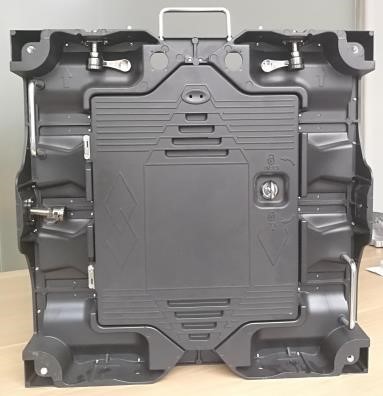 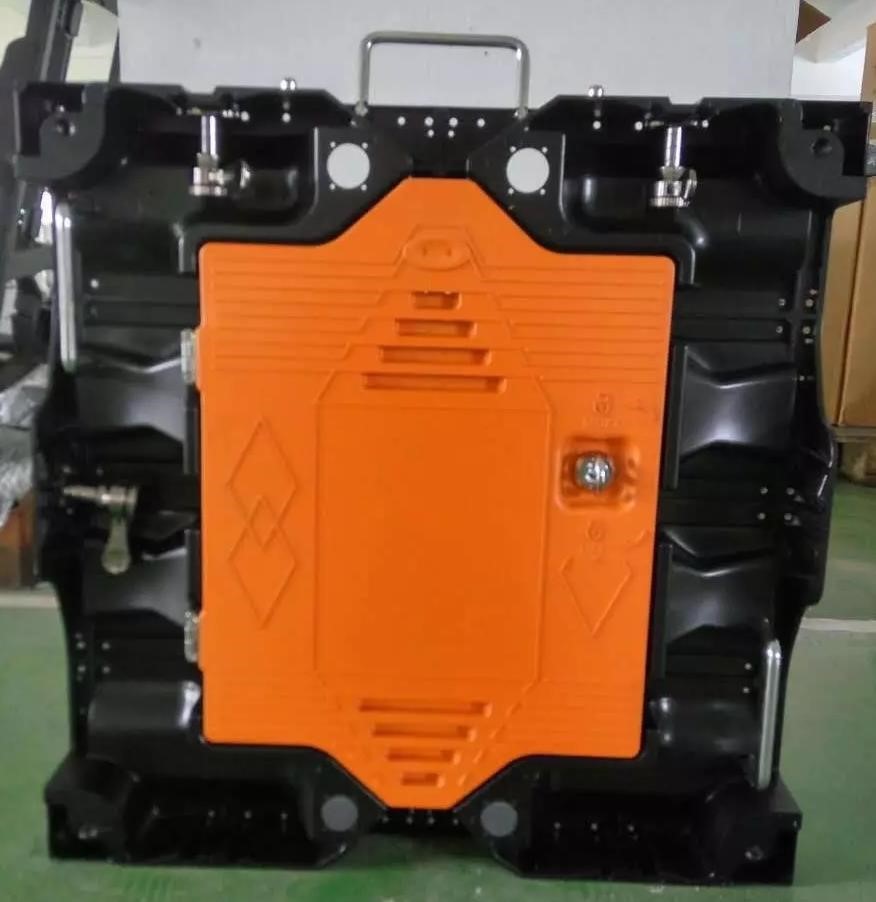 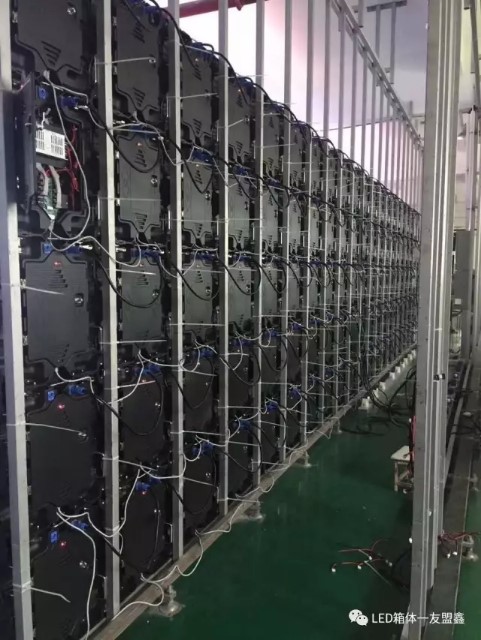 конектор токканектор UTPсветовой индикаторцценаенаindooroutdoorкабинет77$/шт79$/штконектор ток14$канектор UTP14$световой индикатор1$кайс 1-5164$645*563*740MM -26KGкайс 1-6172$755*563*740MM -29KGмодуль размер 256*256мм  256*256мм  256*256мм  модуль стандартP4P4P4